УДК 31 (571.52)ББК  60.62 (2Рос.Тув)    Р - 43Краткий статистический сборник подготовлен коллективом Территориального органа Федеральной службы государственной статистики по Республике Тыва. Общее руководство подготовкой сборника и редакция были осуществлены редакционным советом в составе:В.Д. Талтаева – председатель редакционной коллегии,Л.И. Космогорова, М.Н. Тюлюш, Г.К. Лалетина, Б.В. Кужугет, Т.Ю. Кулдун.Республика Тыва в цифрах: Краткий стат. сборник / Тывастат. – Кызыл, 2013. – 61 с.В сборнике публикуются основные показатели, характеризующие социально-экономическое положение Республики Тыва в 2012 году в сравнении с рядом предшествующих лет.Представлена информация о населении, его занятости и уровне благосостояния. Значительное место в сборнике отведено показателям, которые характеризуют положение в организациях отдельных видов экономической деятельности – сельского хозяйства, строительства, транспорта и связи. Публикуются сведения о деятельности организаций добывающих, обрабатывающих производств и производства и распределения электроэнергии, газа и воды. Приведены сведения о финансовом состоянии организаций, инвестициях, ценах и тарифах.По отдельным показателям данные за предыдущие годы уточнены по сравнению с опубликованными ранее, за 2012 год в ряде случаев являются предварительными. Сборник предназначен для работников органов управления и финансово-экономических служб предприятий и организаций, научных, предпринимательских кругов, профессорско-преподавательского состава, аспирантов и студентов экономических вузов, других заинтересованных пользователей.УДК – 31 (571.52)ББК – 60.62 (2Рос.Тув) Территориальный орган Федеральной службы государственной статистики по Республике Тыва, 2013E-mail: p17_mail@gks.ruhttp://www.tuvastat.gks.ruПРЕДИСЛОВИЕВ кратком статистическом сборнике публикуются основные показатели, характеризующие социально-экономическое положение Республики Тыва в 2012 году в сравнении с рядом предшествующих лет. Сборник подготовлен Территориальным органом Федеральной службы государственной статистики по Республике Тыва на основе данных, получаемых органами государственной статистики от предприятий, организаций, населения путем проведения переписей, выборочных обследований и других форм статистического наблюдения, данных министерств и ведомств Республики Тыва (Министерства внутренних дел, Министерства образования и науки, Пенсионного фонда, Министерства здравоохранения, Министерства труда и социального развития и др.)..Приведены данные, отражающие демографические процессы, проблемы занятости и безработицы, денежные доходы населения. Представлены сведения о производстве валового регионального продукта и его использовании. Один из разделов сборника содержит общую характеристику предприятий и организаций, информацию о малом предпринимательстве. Значительное место в сборнике отведено показателям, которые характеризуют положение в организациях отдельных видов экономической деятельности – сельского хозяйства, строительства, транспорта и связи. Публикуются сведения о деятельности организаций добывающих, обрабатывающих производств и производства и распределения электроэнергии, газа и воды. Приведены сведения о финансовом состоянии организаций, инвестициях, ценах и тарифах.В сборнике представлены статистические данные о социально-экономическом положении районов и городов, позволяющие провести сопоставления и получить информацию о кожуунах (районах) Республики Тыва.По отдельным показателям данные за предыдущие годы уточнены по сравнению с опубликованными ранее, за 2012 год в ряде случаев являются предварительными. Более подробная информация по отдельно взятым вопросам социально-экономического положения республики публикуются в других официальных статистических изданиях Тывастата.В сборнике приняты условные обозначения:В отдельных случаях незначительные расхождения итогов от суммы слагаемых объясняются округлением данных.Информация не подлежит использованию в коммерческих целях и передаче третьим лицам, не может быть воспроизведена целиком или частично без ссылки на Территориальный орган Федеральной службы государственной статистики по Республике Тыва.С О Д Е Р Ж А Н И ЕПРЕДИСЛОВИЕ	3ОСНОВНЫЕ СОЦИАЛЬНО-ЭКОНОМИЧЕСКИЕ ПОКАЗАТЕЛИ РЕСПУБЛИКИ ТЫВА	5ВАЛОВОЙ РЕГИОНАЛЬНЫЙ ПРОДУКТ И ОСНОВНЫЕ ФОНДЫ	8ПРИРОДНЫЕ РЕСУРСЫ И ОХРАНА ОКРУЖАЮЩЕЙ СРЕДЫ	11НАСЕЛЕНИЕ	13ТРУД	18УРОВЕНЬ ЖИЗНИ НАСЕЛЕНИЯ	20ОБРАЗОВАНИЕ	24ЗДРАВООХРАНЕНИЕ	26КУЛЬТУРА, ОТДЫХ И ТУРИЗМ	28ПРАВОНАРУШЕНИЯ	30ПРЕДПРИЯТИЯ И ОРГАНИЗАЦИИ	32ДОБЫЧА ПОЛЕЗНЫХ ИСКОПАЕМЫХ, ОБРАБАТЫВАЮЩИЕ ПРОИЗВОДСТВА И ПРОИЗВОДСТВО И РАСПРЕДЕЛЕНИЕ ЭЛЕКТРОЭНЕРГИИ, ГАЗА И ВОДЫ	35СЕЛЬСКОЕ ХОЗЯЙСТВО	37СТРОИТЕЛЬСТВО	39ТРАНСПОРТ	40СВЯЗЬ	41ТОРГОВЛЯ И УСЛУГИ	42ФИНАНСЫ	44ИНВЕСТИЦИИ	45ЦЕНЫ И ТАРИФЫ	46ЭКОНОМИЧЕСКОЕ И СОЦИАЛЬНОЕ ПОЛОЖЕНИЕ СИБИРСКОГО ФЕДЕРАЛЬНОГО ОКРУГА	49ГЛОССАРИЙ	56ОСНОВНЫЕ СОЦИАЛЬНО-ЭКОНОМИЧЕСКИЕ ПОКАЗАТЕЛИ РЕСПУБЛИКИ ТЫВАОСНОВНЫЕ СОЦИАЛЬНО-ЭКОНОМИЧЕСКИЕ ПОКАЗАТЕЛИ 1)1) Данные в стоимостном выражении приведены в фактически действовавших ценах.2) По балансу затрат труда3) По данным выборочных обследований населения по проблемам занятости; в среднем за год.4) По данным Агентства государственной службы занятости Республики Тыва.5) Данные приведены по пенсионерам, состоящим на учете в системе Пенсионного фонда Российской Федерации.6) Декабрь к декабрю предыдущего года, в процентах.ДИНАМИКА ОСНОВНЫХ СОЦИАЛЬНО-ЭКОНОМИЧЕСКИХ ПОКАЗАТЕЛЕЙ(стоимостные показатели в сопоставимых ценах; в процентах к предыдущему году)1)  В постоянных ценах.2) Агрегированный индекс производства по видам экономической деятельности «Добыча полезных ископаемых», «Обрабатывающие производства», «Производство и распределение электроэнергии, газа и воды».ВАЛОВОЙ РЕГИОНАЛЬНЫЙ ПРОДУКТ И ОСНОВНЫЕ ФОНДЫОБЪЕМ И ДИНАМИКА ВАЛОВОГО РЕГИОНАЛЬНОГО ПРОДУКТА СТРУКТУРА ВАЛОВОГО РЕГИОНАЛЬНОГО ПРОДУКТА
ПО ВИДАМ ЭКОНОМИЧЕСКОЙ ДЕЯТЕЛЬНОСТИ(в процентах к итогу)НАЛИЧИЕ ОСНОВНЫХ ФОНДОВ 
ПО ВИДАМ ЭКОНОМИЧЕСКОЙ ДЕЯТЕЛЬНОСТИ (на конец года; по полной учетной стоимости)Продолжение КОЭФФИЦИЕНТЫ ОБНОВЛЕНИЯ, ВЫБЫТИЯ
И СТЕПЕНЬ ИЗНОСА ОСНОВНЫХ ФОНДОВ(в сопоставимых ценах)ПРИРОДНЫЕ РЕСУРСЫ И ОХРАНА ОКРУЖАЮЩЕЙ СРЕДЫПРИРОДНЫЕ РЕСУРСЫСТРУКТУРА ЗЕМЕЛЬНОГО ФОНДА РЕСПУБЛИКИ ТЫВА (По данным Управления Федеральной службы государственной регистрации,
кадастра и картографии по РТ; в процентах к итогу)ЛЕСНОЙ ФОНД(по данным Государственного комитета по лесному хозяйству РТ)ЗАПОВЕДНИКИОХРАНА ОКРУЖАЮЩЕЙ СРЕДЫ ВЫБРОСЫ И УЛАВЛИВАНИЕ ЗАГРЯЗНЯЮЩИХ АТМОСФЕРУ ВЕЩЕСТВ,
ОТХОДЯЩИХ ОТ СТАЦИОНАРНЫХ ИСТОЧНИКОВ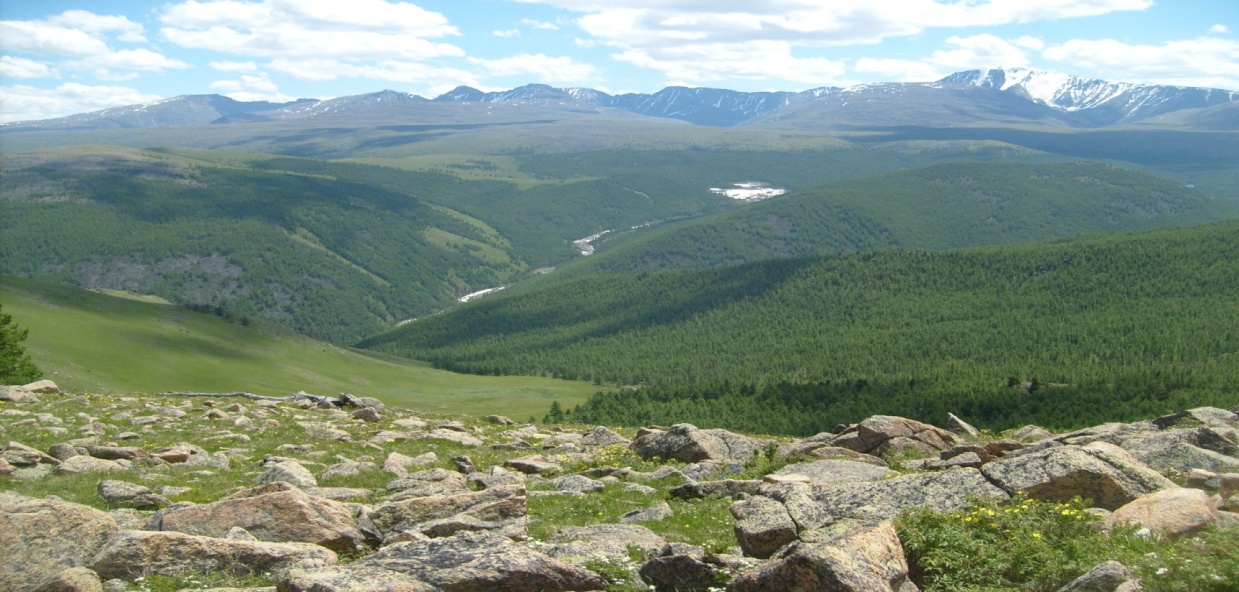 НАСЕЛЕНИЕЧИСЛЕННОСТЬ НАСЕЛЕНИЯ 1)(на начало года)1)  Данные приведены: за 1970 г. – по переписи на 15 января; за 1979 г. – по переписи на 17 января; за 1989 г. – по переписи на 12 января; за 2002 г. – по переписи на 9 октября; за 2010 г. – по переписи на 14 октября. Оценка на 1 января за 2011 - 2013 гг.РАСПРЕДЕЛЕНИЕ НАСЕЛЕНИЯ ПО ПОЛУ 1)(на начало года)1) Данные приведены: за 1970 г. – по переписи на 15 января; за 1979 г. – по переписи на 17 января; за 1989 г. – по переписи на 12 января; за 2002 г. – по переписи на 9 октября; за 2010 г. – по переписи на 14 октября. Оценка на 1 января за 2011 – 2012 гг.ВОЗРАСТНО-ПОЛОВАЯ СТРУКТУРА НАСЕЛЕНИЯ(на 1 января 2012 года)КОЭФФИЦИЕНТ ДЕМОГРАФИЧЕСКОЙ НАГРУЗКИ НАСЕЛЕНИЯ(на 1000 человек трудоспособного населения приходится лиц
в возрасте моложе и старше трудоспособного возраста)1) Данные приведены: за 1970 г. – по переписи на 15 января; за 1979 г. – по переписи на 17 января; за 1989 г. – по переписи на 12 января; за 2002 г. – по переписи на 9 октября; за 2010 г. – по переписи на 14 октября. Оценка на 1 января за 2011-2012 гг.РОДИВШИЕСЯ, УМЕРШИЕ И ЕСТЕСТВЕННЫЙ ПРИРОСТ НАСЕЛЕНИЯСМЕРТНОСТЬ ПО ОСНОВНЫМ КЛАССАМ ПРИЧИН СМЕРТИ(на 100 000 человек населения)БРАКИ И РАЗВОДЫМИГРАЦИЯ НАСЕЛЕНИЯ(человек)1) В соответствии с международными рекомендациями с 2011 г. в статистический учет долгосрочной миграции населения включены также лица, зарегистрированные по месту пребывания на срок 9 месяцев и более.ТРУД ЧИСЛЕННОСТЬ ЭКОНОМИЧЕСКИ АКТИВНОГО НАСЕЛЕНИЯ(тысяч человек) ТРУДОУСТРОЙСТВО ГРАЖДАН ОРГАНАМИ ГОСУДАРСТВЕННОЙ СЛУЖБЫ ЗАНЯТОСТИ(По данным Агентства государственной службы занятости Республики Тыва, человек)УРОВЕНЬ ЖИЗНИ НАСЕЛЕНИЯОСНОВНЫЕ СОЦИАЛЬНО-ЭКОНОМИЧЕСКИЕ ИНДИКАТОРЫ
УРОВНЯ ЖИЗНИ НАСЕЛЕНИЯ СРЕДНЕМЕСЯЧНАЯ ЗАРАБОТНАЯ ПЛАТА РАБОТНИКОВ ПРЕДПРИЯТИЙ,
ОРГАНИЗАЦИЙ РЕСПУБЛИКИ ПО ВИДАМ ЭКОНОМИЧЕСКОЙ ДЕЯТЕЛЬНОСТИ(без выплат социального характера; в расчете на одного человека; рублей)ЧИСЛЕННОСТЬ ПЕНСИОНЕРОВ
ПО ВИДАМ ПЕНСИОННОГО ОБЕСПЕЧЕНИЯ(на конец года; человек)ЧИСЛЕННОСТЬ НАСЕЛЕНИЯ С ДЕНЕЖНЫМИ ДОХОДАМИ 
НИЖЕ ВЕЛИЧИНЫ ПРОЖИТОЧНОГО МИНИМУМА(в процентах от общей численности населения)1)Предварительные данныеЖИЛИЩНЫЕ УСЛОВИЯ НАСЕЛЕНИЯОСНОВНЫЕ ПОКАЗАТЕЛИ ЖИЛИЩНЫХ УСЛОВИЙ НАСЕЛЕНИЯСТРУКТУРА ЖИЛИЩНОГО ФОНДА ПО ФОРМАМ СОБСТВЕННОСТИ( в процентах к итогу)ОБРАЗОВАНИЕОСНОВНЫЕ ПОКАЗАТЕЛИ ОБРАЗОВАНИЯ(на конец года)Продолжение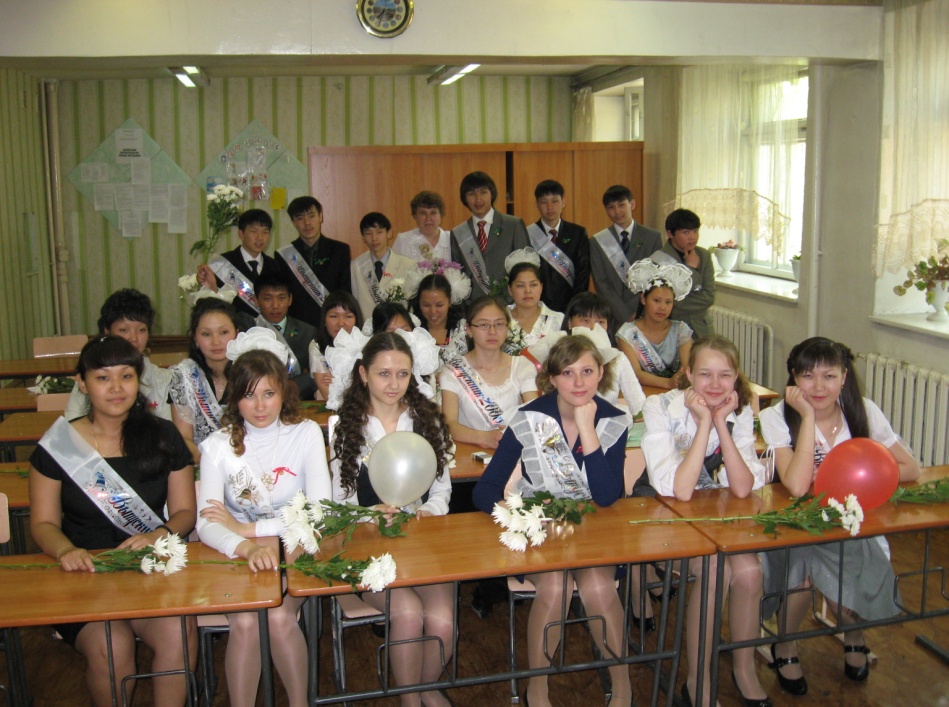 ЗДРАВООХРАНЕНИЕ ОСНОВНЫЕ ПОКАЗАТЕЛИ ЗДРАВООХРАНЕНИЯ 1)(на конец года) ЗАБОЛЕВАЕМОСТЬ ПО ОСНОВНЫМ КЛАССАМ БОЛЕЗНЕЙ(зарегистрировано больных с диагнозом, установленным впервые в жизни)Продолжение1) На 1000 женщин в возрасте 15-49 лет.КУЛЬТУРА, ОТДЫХ И ТУРИЗМОСНОВНЫЕ ПОКАЗАТЕЛИ КУЛЬТУРЫ(на конец года)*)  данные с учетом ВПН 2010г. САНАТОРНО-КУРОРТНЫЕ ОРГАНИЗАЦИИ И ОРГАНИЗАЦИИ ОТДЫХА(на конец года) ДЕТСКИЕ ОЗДОРОВИТЕЛЬНЫЕ УЧРЕЖДЕНИЯГОСТИНИЦЫ И АНАЛОГИЧНЫЕ СРЕДСТВА РАЗМЕЩЕНИЯ ПРАВОНАРУШЕНИЯ ЧИСЛО ЗАРЕГИСТРИРОВАННЫХ ПРЕСТУПЛЕНИЙ ПО ВИДАМПродолжениеУРОВЕНЬ ПРЕСТУПНОСТИ(на 100 000 человек населения)СОСТАВ ЛИЦ, СОВЕРШИВШИХ ПРЕСТУПЛЕНИЯ(человек)ПРЕДПРИЯТИЯ И ОРГАНИЗАЦИИОБЩАЯ ХАРАКТЕРИСТИКА ПРЕДПРИЯТИЙ И ОРГАНИЗАЦИЙ РАСПРЕДЕЛЕНИЕ ПРЕДПРИЯТИЙ И ОРГАНИЗАЦИЙ
ПО ВИДАМ ЭКОНОМИЧЕСКОЙ ДЕЯТЕЛЬНОСТИ
на 1 января 2013 года1)Включая филиалы.Без объектов, не относящихся к региону обработки.3) Включая конкретные виды деятельности.МАЛОЕ ПРЕДПРИНИМАТЕЛЬСТВО ЧИСЛО МАЛЫХ ПРЕДПРИЯТИЙ ПО ВИДАМ
ЭКОНОМИЧЕСКОЙ ДЕЯТЕЛЬНОСТИ*)(на конец года)*)  С учетом  ретроспективного  пересчётаОБОРОТ МАЛЫХ ПРЕДПРИЯТИЙ ПО ВИДАМ
ЭКОНОМИЧЕСКОЙ ДЕЯТЕЛЬНОСТИДОБЫЧА ПОЛЕЗНЫХ ИСКОПАЕМЫХ, ОБРАБАТЫВАЮЩИЕ ПРОИЗВОДСТВА И ПРОИЗВОДСТВО И РАСПРЕДЕЛЕНИЕ ЭЛЕКТРОЭНЕРГИИ, ГАЗА И ВОДЫОБЪЕМ ОТГРУЖЕННЫХ ТОВАРОВ СОБСТВЕННОГО ПРОИЗВОДСТВА,
ВЫПОЛНЕННЫХ РАБОТ И УСЛУГ СОБСТВЕННЫМИ СИЛАМИ(в фактически действовавших ценах; млн. рублей)* Предварительные данные.ОБЪЕМ ОТГРУЖЕННЫХ ТОВАРОВ СОБСТВЕННОГО ПРОИЗВОДСТВА,
ВЫПОЛНЕННЫХ РАБОТ И УСЛУГ СОБСТВЕННЫМИ СИЛАМИ(в фактически действовавших ценах; млн. рублей)*  Предварительные данные.ИНДЕКСЫ ПРОИЗВОДСТВА ПО ОТДЕЛЬНЫМ ВИДАМ
ЭКОНОМИЧЕСКОЙ ДЕЯТЕЛЬНОСТИ 1)(в процентах к предыдущему году)1) Данные по индексам  за 2008-2009 годы уточнены в связи с осуществлением ретроспективного пересчета индексов производства на основе нового (2008) базисного года, внедрением Общероссийского классификатора продукции по видам экономической деятельности (ОКПД).СЕЛЬСКОЕ ХОЗЯЙСТВО ПРОДУКЦИЯ СЕЛЬСКОГО ХОЗЯЙСТВА ПО КАТЕГОРИЯМ ХОЗЯЙСТВ(в фактически действовавших ценах; миллионов рублей)* Предварительные данные.СТРУКТУРА ПРОДУКЦИИ СЕЛЬСКОГО ХОЗЯЙСТВА
ПО КАТЕГОРИЯМ ХОЗЯЙСТВ(в фактически действовавших ценах; в процентах к итогу)* Предварительные данные.РАСТЕНИЕВОДСТВО ПОСЕВНЫЕ ПЛОЩАДИ СЕЛЬСКОХОЗЯЙСТВЕННЫХ КУЛЬТУР
ПО КАТЕГОРИЯМ ХОЗЯЙСТВ(гектаров)ЖИВОТНОВОДСТВО ПОГОЛОВЬЕ СКОТА И ПТИЦЫ ПО КАТЕГОРИЯМ ХОЗЯЙСТВ(на 1 января; голов)СТРОИТЕЛЬСТВО ОБЪЕМ РАБОТ, ВЫПОЛНЕННЫХ ПО ВИДУ ЭКОНОМИЧЕСКОЙ
ДЕЯТЕЛЬНОСТИ «СТРОИТЕЛЬСТВО» ОРГАНИЗАЦИЯМИ
РАЗЛИЧНЫХ ФОРМ СОБСТВЕННОСТИОБЪЕМ РАБОТ, ВЫПОЛНЕННЫХ ПО ВИДУ ЭКОНОМИЧЕСКОЙДЕЯТЕЛЬНОСТЬИ «СТРОИТЕЛЬСТВО»ВВОД В ДЕЙСТВИЕ ЗДАНИЙТРАНСПОРТОСНОВНЫЕ ПОКАЗАТЕЛИ ТРАНСПОРТА СВЯЗЬДОХОДЫ ОТ УСЛУГ СВЯЗИ(млн. рублей)ЧИСЛО ПОДКЛЮЧЕННЫХ К РАДИОМОБИЛЬНЫМ СЕТЯМ
АБОНЕНТСКИХ УСТРОЙСТВ(на конец года; тысяч единиц)ТОРГОВЛЯ И УСЛУГИРОЗНИЧНАЯ ТОРГОВЛЯ 	И ОБОРОТ ОБЩЕСТВЕННОГО ПИТАНИЯОБОРОТ РОЗНИЧНОЙ ТОРГОВЛИ(в фактически действовавших ценах) ИНДЕКСЫ ФИЗИЧЕСКОГО ОБЪЕМА ОБОРОТА РОЗНИЧНОЙ ТОРГОВЛИ(в сопоставимых ценах; в процентах к предыдущему году)ПРОДАЖА АЛКОГОЛЬНЫХ НАПИТКОВ И ПИВАОБОРОТ ОБЩЕСТВЕННОГО ПИТАНИЯОПТОВАЯ ТОРГОВЛЯОБОРОТ ОПТОВОЙ ТОРГОВЛИУСЛУГИОБЪЕМ ПЛАТНЫХ УСЛУГ НАСЕЛЕНИЮ ОБЪЕМ БЫТОВЫХ УСЛУГ НАСЕЛЕНИЮФИНАНСЫ КРЕДИТОРСКАЯ И ДЕБИТОРСКАЯ ЗАДОЛЖЕННОСТЬ ПРЕДПРИЯТИЙ
И ОРГАНИЗАЦИЙ ПО ВИДАМ ЭКОНОМИЧЕСКОЙ ДЕЯТЕЛЬНОСТИ в 2012 году(без субъектов малого предпринимательства; на конец года; тысяч рублей)ИНВЕСТИЦИИ ИНВЕСТИЦИИ В ОСНОВНОЙ КАПИТАЛ1)Предварительные данныеСТРУКТУРА ИНВЕСТИЦИЙ В ОСНОВНОЙ КАПИТАЛ
ПО ВИДАМ ОСНОВНЫХ ФОНДОВ1)Предварительные данные СТРУКТУРА ИНВЕСТИЦИИ В ОСНОВНОЙ КАПИТАЛ
ПО ФОРМАМ СОБСТВЕННОСТИ1)Предварительные данныеЦЕНЫ И ТАРИФЫ ИНДЕКСЫ ЦЕН В СЕКТОРАХ ЭКОНОМИКИ(декабрь к декабрю предыдущего года; в процентах)УРОВЕНЬ И ДИНАМИКА ЦЕН
НА ПОТРЕБИТЕЛЬСКОМ РЫНКЕИНДЕКСЫ ПОТРЕБИТЕЛЬСКИХ ЦЕН (тарифов) НА ТОВАРЫ
И ПЛАТНЫЕ УСЛУГИ НАСЕЛЕНИЮ(на конец месяца; в процентах к предыдущему месяцу)ПродолжениеУРОВЕНЬ И ДИНАМИКА ЦЕН НА РЫНКЕ ЖИЛЬЯ ИНДЕКСЫ ЦЕН И СРЕДНИЕ ЦЕНЫ НА РЫНКЕ ЖИЛЬЯ(на конец периода)ЭКОНОМИЧЕСКОЕ И СОЦИАЛЬНОЕ ПОЛОЖЕНИЕ
СИБИРСКОГО ФЕДЕРАЛЬНОГО ОКРУГАУДЕЛЬНЫЙ ВЕС СИБИРСКОГО ФЕДЕРАЛЬНОГО ОКРУГА В РОССИЙСКОЙ
ФЕДЕРАЦИИ ПО ОСНОВНЫМ ПОКАЗАТЕЛЯМ ЗА 2012 ГОДИНДЕКСЫ ФИЗИЧЕСКОГО ОБЪЕМА ОСНОВНЫХ ЭКОНОМИЧЕСКИХ
ПОКАЗАТЕЛЕЙ ПО РОССИЙСКОЙ ФЕДЕРАЦИИ И СИБИРСКОМУ
ФЕДЕРАЛЬНОМУ ОКРУГУ ЗА 2012 ГОД(в процентах к 2011 году)ОСНОВНЫЕ ПОКАЗАТЕЛИ ДЕНЕЖНЫХ ДОХОДОВ НАСЕЛЕНИЯ
В РЕАЛЬНОМ ВЫРАЖЕНИИ(в процентах к предыдущему году)1) Данные за 2008 и 2010-2012 гг. приводятся по состоянию на 1 число периода следующего за отчетным, за 2009г. – по состоянию на конец отчетного периода. СРЕДНЕДУШЕВЫЕ ДЕНЕЖНЫЕ ДОХОДЫ НАСЕЛЕНИЯ(в месяц; рублей)СРЕДНЕМЕСЯЧНАЯ НОМИНАЛЬНАЯ НАЧИСЛЕННАЯ ЗАРАБОТНАЯ ПЛАТА
РАБОТНИКОВ ОРГАНИЗАЦИЙ(рублей)СРЕДНИЙ РАЗМЕР НАЗНАЧЕННЫХ ПЕНСИЙ1)(рублей)1) Данные за 2008 и 2010-2012 гг. приводятся по состоянию на 1 число периода следующего за отчетным, за 2009 г. – по состоянию на конец отчетного периода.ИНДЕКС ПРОМЫШЛЕННОГО ПРОИЗВОДСТВА(в процентах к предыдущему году)ИНДЕКСЫ ПРОИЗВОДСТВА ПРОДУКЦИИ СЕЛЬСКОГО ХОЗЯЙСТВА(в хозяйствах всех категорий; в сопоставимых ценах; в процентах к предыдущему году)ОБОРОТ РОЗНИЧНОЙ ТОРГОВЛИ НА ДУШУ НАСЕЛЕНИЯ1)	(в фактически действовавших ценах; рублей)	1) За 2007-2009 гг. данные рассчитаны с использованием численности населения без учета итогов ВПН-2010, за 2010-2011 гг. – с учетом предварительных итогов ВПН-2010.ИНДЕКСЫ ПОТРЕБИТЕЛЬСКИХ ЦЕН(декабрь к декабрю предыдущего года; в процентах)СТОИМОСТЬ МИНИМАЛЬНОГО НАБОРА ПРОДУКТОВ ПИТАНИЯ(в декабре; рублей)ГЛОССАРИЙЕстественное движение населения - обобщенное название совокупности рождений и смертей, изменяющих численность населения так называемым естественным путем, К естественному движению населения относят также браки и разводы, хотя они не меняют численность населения, но учитываются в том же порядке, что и рождения и смерти.Коэффициенты рождаемости и смертности общие - отношение соответственно числа родившихся (живыми) и числа  умерших к среднегодовой численности населения, Исчисляются на 1000 человек населения.Коэффициент естественного прироста - разность общих коэффициентов рождаемости и смертности.Коэффициенты брачности и разводимости общие - отношение числа зарегистрированных браков и разводов  к среднегодовой численности населения, Исчисляются на 1000 человек населения.Коэффициенты смертности по причинам смерти - отношение числа умерших от указанных причин смерти к среднегодовой численности населения, Исчисляются на 100000 человек населения.Коэффициент младенческой смертности исчисляется как сумма двух составляющих, первая из которых - отношение числа умерших в возрасте до одного года из поколения, родившегося в том году, для которого вычисляется коэффициент, к общему числу родившихся в том же году; а вторая - отношение числа умерших в возрасте до одного года из поколения, родившегося в предыдущем году, к общему числу родившихся в предыдущем году, Исчисляется на 1000 родившихся живыми.Экономически активное население (рабочая сила) – лица в возрасте установленные для измерения экономической активности населения, которые в рассматриваемый период считаются занятыми или безработными, Численность экономически активного населения включает данные о занятых в экономике и безработных, полученные по итогам обследования населения по проблемам занятости, Измерение экономической активности населения осуществляется для лиц в возрасте 15-72 года. К занятым в экономике относятся лица, которые в рассматриваемый период выполняли оплачиваемую работу по найму, а также приносящую доход работу не по найму как с привлечением, так и без привлечения наемных работников, В численность занятых включаются лица, которые временно отсутствовали на работе, лица, которые работали в качестве помогающих на семейном предприятии, а также лица, занятые в домашнем хозяйстве производством товаров и услуг для реализации.К безработным, применительно к стандартам Международной организации труда (МОТ) относятся лица в возрасте, установленном для измерения экономической активности населения, которые в рассматриваемый период удовлетворяли одновременно следующим критериям:не имели работы (доходного занятия); занимались поиском работы, т.е. обращались в государственную или коммерческую службы занятости, использовали или помещали объявления в печати, непосредственно обращались к администрации организации (работодателю), использовали личные связи и т.д. или предпринимали шаги к организации собственного дела;были готовы приступить к работе в течение обследуемой недели,обучающиеся, студенты, пенсионеры и инвалиды учитываются в качестве безработных, если они занимались поиском работы и были готовы приступить к ней.К безработным, зарегистрированным в государственных учреждениях службы занятости населения, относятся трудоспособные граждане, не имеющие работы и заработка (трудового дохода), проживающие на территории республики, зарегистрированные в центре занятости по месту жительства в целях поиска подходящей работы, ищущие работу и готовые приступить к ней.Уровень безработицы - отношение численности безработных определенной возрастной группы к численности экономически активного населения соответствующей возрастной группы (в процентах).Уровень безработицы, зарегистрированной в органах государственной службы занятости - отношение численности безработных, зарегистрированных в  органах государственной службы занятости, к численности экономически активного населения в рассматриваемом периоде, в процентах.Пенсии (реальный размер) - рассчитывается путем корректировки среднего размера назначенных месячных пенсий на  индекс потребительских цен.Средний размер назначенных пенсий - определяется делением общей суммы назначенных месячных пенсий на численность пенсионеров, состоящих на учете в системе Пенсионного фонда Российской Федерации.Реальные размеры денежных доходов населения, начисленной заработной, назначенных пенсий – относительные показатели, исчисленные путем деления индексов номинальных размеров денежных доходов населения, начисленной заработной платы, назначенных пенсий на индекс  потребительских цен за соответствующий временной период.Среднемесячная номинальная начисленная заработная плата исчисляется делением фонда начисленной заработной платы работников на среднесписочную численность работников и на количество месяцев в периоде, Пособия, получаемые работниками из государственных социальных внебюджетных фондов заработной платы и среднемесячную заработную плату.Прожиточный минимум в соответствии с Федеральным законом от 24 октября , №134-ФЗ «О прожиточном минимуме в Российской Федерации» представляет собой стоимостную оценку потребительской корзины, включающей минимальные наборы продуктов питания, непродовольственных товаров и услуг, необходимых для сохранения здоровья человека и обеспечения его жизнедеятельности, а также обязательные платежи и сборы. Площадь жилищ, приходящаяся в среднем на одного жителя, рассчитывается делением размера всего жилищного фонда на конец года на численность населения на эту же дату.К обучающимся общеобразовательных учреждений (без вечерних (сменных) общеобразовательных учреждений) отнесены лица, обучающиеся в общеобразовательных учреждениях и школах-интернатах, кадетских учреждениях, общеобразовательных школах-интернатах с первоначальной летной подготовкой, специальных (коррекционных) образовательных учреждениях и классах для обучающихся, воспитанников с ограниченными возможностями здоровья, специальных учебно-воспитательных учреждениях для детей и подростков с девиантным поведением, в оздоровительных образовательных учреждениях санаторного типа для детей, нуждающихся в длительном лечении, образовательных учреждениях для детей, нуждающихся в психолого-педагогической и медико-социальной помощи.В число амбулаторно-поликлинических учреждений включаются все медицинские учреждения, которые ведут амбулаторный прием (поликлиники, амбулатории, диспансеры, поликлинические отделения в составе больничных учреждений и др.).К числу общедоступных (публичных) библиотек отнесены библиотеки, имеющие универсальные книжные фонды и удовлетворяющие массовые запросы населения на литературу. При организациях и учреждениях, образовательных учреждениях высшего и среднего профессионального образования, других учреждениях имеются также научные, учебные, технические и другие специальные библиотеки, Учет таких библиотек осуществляется путем проведения переписей, последняя проведена в .К числу учреждений культурно-досугового типа отнесены клубы, дворцы и дома культуры, дома творческих работников, ученых, молодежи, дома учителя, врача, агронома, туриста, музыкальной культуры, технического творчества, национальные культурные центры и другие виды досуговых учреждений, ориентированные на культурные интересы определенных профессиональных, национальных, половозрастных и других социально-демографических категорий населения.Зарегистрированное преступление - выявленное и официально взятое на учет общественно опасное деяние, предусмотренное уголовным законодательством, Регистрация преступлений и лиц, их совершивших, осуществляется всеми правоохранительными органами, осуществляющими в пределах своей компетенции уголовное преследование.Малые предприятия. В соответствии с Федеральным законом  от 24 июля 2007г, № 209-ФЗ "О развитии малого и среднего предпринимательства в Российской Федерации" (статья 4) к малым предприятиям (юридическим лицам) относятся внесенные в единый государственный реестр юридических лиц потребительские кооперативы и коммерческие организации (за исключением государственных и муниципальных унитарных предприятий), соответствующие следующим условиям:1) суммарная доля участия Российской Федерации, субъектов Российской Федерации, муниципальных образований, иностранных юридических лиц, иностранных граждан, общественных и религиозных организаций (объединений), благотворительных и иных фондов в уставном (складочном) капитале (паевом фонде) указанных юридических лиц не должна превышать 25% (за исключением активов акционерных инвестиционных фондов и закрытых паевых инвестиционных фондов), доля участия, принадлежащая одному или нескольким юридическим лицам, не являющимся субъектами малого и среднего предпринимательства, не должна превышать 25%;2) средняя численность работников за предшествующий календарный год не превышает 100 человек;3) выручка от реализации товаров (работ, услуг) без учета налога на добавленную стоимость за предшествующий календарный год не должна превышать предельного значения, установленного постановлением Правительства Российской Федерации от 22 июля 2008г, № 556 "О предельных значениях выручки от реализации товаров (работ, услуг) для каждой категории субъектов малого и среднего предпринимательства".Объем отгруженных товаров собственного производства, выполненных работ и услуг собственными силами – стоимость отгруженных или отпущенных в порядке продажи, а также прямого обмена (по договору мены) всех товаров собственного производства, работ и услуг, выполненных (оказанных) собственными силами, Разработка данного показателя осуществляется с 2005г.Объем отгруженных товаров представляет собой стоимость тех товаров, которые произведены данным юридическим лицом и фактически отгружены (переданы) в отчетном периоде на сторону (другим юридическим и физическим лицам), включая товары, сданные по акту заказчику на месте, независимо от того, поступили деньги на счет продавца или нет,Объем работ и услуг, выполненных собственными силами, представляет собой стоимость работ и услуг, оказанных (выполненных) организацией другим юридическим и физическим лицам.Данные приводятся в фактических отпускных ценах без налога на добавленную стоимость, акцизов и аналогичных обязательных платежей.Группировки по видам экономической деятельности представляют собой совокупность соответствующих фактических видов деятельности, осуществляемых организациями, независимо от их основного вида экономической деятельности.Индекс производства - относительный показатель, характеризующий изменение масштабов производства в сравниваемых периодах. Различают индивидуальные и сводные индексы производства. Индивидуальные индексы отражают изменение выпуска одного продукта и исчисляются как отношение объемов производства данного вида продукта в натурально-вещественном выражении в сравниваемых периодах. Сводный индекс производства характеризует совокупные изменения всех видов продукции и отражает изменение создаваемой в процессе производства стоимости в результате изменения только физического объема производимой продукции. Для исчисления сводного индекса производства индивидуальные индексы по конкретным видам продукции поэтапно агрегируются в индексы по видам деятельности, подгруппам, группам, подклассам, классам, подразделам и разделам. Индекс промышленного производства - агрегированный индекс производства по видам экономической деятельности "Добыча полезных ископаемых", "Обрабатывающие производства", "Производство и распределение электроэнергии, газа и воды".Индекс производства продукции сельского хозяйства - относительный показатель, характеризующий изменение объема производства сельскохозяйственной продукции в сравниваемых периодах, Индекс характеризует изменение создаваемой в процессе производства  стоимости  в результате изменения только физического объема производимой продукции.В стоимость работ, выполненных по виду экономической деятельности «Строительство» включается стоимость строительных и монтажных работ по строительству новых объектов, по капитальному и текущему ремонту, реконструкции, модернизации жилых и нежилых зданий и инженерных сооружений.Стоимостные показатели по строительству приведены в фактически действовавших ценах, индексы физического объема работ, выполненных по виду экономической деятельности «Строительство», рассчитаны в сопоставимых ценах.Грузооборот транспорта - объем работы транспорта организаций всех видов экономической деятельности по перевозкам грузов, на автомобильном транспорте - включая предпринимателей (физических лиц), Единицей измерения является тонно-километр, т.е, перемещение 1 тонны груза на  , Исчисляется суммированием произведений массы перевезенных грузов каждой перевозки в тоннах на расстояние перевозки в километрах.Объем перевозок (погрузка) грузов - количество грузов в тоннах, перевезенных транспортом организаций всех видов деятельности, на автомобильном транспорте - включая предпринимателей (физических лиц) - владельцев грузовых автомобилей, осуществляющих коммерческие перевозки грузов.Пассажирооборот транспорта общего пользования - объем работы транспорта по перевозкам пассажиров, включая оценку перевозок пассажиров, пользующихся правом бесплатного проезда, Единицей измерения является пассажиро - километр, т.е, перемещение пассажира на , Исчисляется суммированием произведений количества пассажиров каждой перевозки на расстояние перевозки в километрах.Оборот розничной торговли представляет собой стоимость товаров, проданных населению за наличный расчет для  личного потребления или использования в домашнем хозяйстве, Стоимость товаров, проданных отдельным категориям населения со скидкой, включается в оборот розничной торговли в полном объеме.Индекс физического объема оборота розничной торговли - относительный показатель, характеризующий изменение оборота розничной торговли в сравниваемых периодах в сопоставимых ценах.Оборот общественного питания  представляет собой стоимость проданной собственной кулинарной продукции, а также покупных товаров, проданных без кулинарной обработки для потребления главным образом на месте.Оборот оптовой торговли - стоимость отгруженных (переданных) на сторону товаров, приобретенных ранее на стороне, в целях перепродажи для профессионального использования (переработки или дальнейшей продажи).Объем платных услуг населению отражает объем потребления населением различных видов услуг и статистически измеряется суммой денежных средств, уплаченных потребителем за оказанную ему услугу, При этом оплата может производиться как самим потре-бителем, так и организацией, в которой работает данный потребитель, полностью или частично компенсирующей или оплачивающей расходы по потреблению им услуги.Задолженность кредиторская - задолженность по расчетам с поставщиками и подрядчиками за поступившие материальные ценности, выполненные работы и оказанные услуги, в том числе задолженность, обеспеченная векселями выданными; задолженность по расчетам с дочерними и зависимыми обществами по всем видам операций; с рабочими и служащими по оплате труда, представляющая собой начисленные, но не выплаченные суммы оплаты труда; задолженность по отчислениям на государственное социальное страхование, пенсионное обеспечение и медицинское страхование работников организации;  задолженность по всем видам платежей в бюджет и внебюджетные фонды; задолженность организации по платежам  по обязательному и добровольному страхованию имущества и работников организации и другим видам страхования, в которых организация является страхователем; авансы полученные, включающие сумму полученных авансов от сторонних организаций по предстоящим  расчетам  по  заключенным  договорам, а также штрафы, пени и неустойки, признанные организацией или по которым получены решения суда (арбитражного суда) или другого органа, имеющего в соответствии с законодательством Российской Федерации право на принятие решения об их взыскании, и отнесенные на финансовые результаты организации, непогашенные суммы заемных средств, подлежащие погашению в соответствии с договорами,Задолженность дебиторская - задолженность  по расчетам с покупателями и заказчиками за товары, работы и услуги, в том числе задолженность, обеспеченная векселями полученными;  задолженность по расчетам с дочерними и зависимыми обществами; суммы уплаченных другим организациям авансов по предстоящим расчетам в соответствии с заключенными договорами; задолженность по расчетам с прочими дебиторами, включающая в себя задолженность финансовых и налоговых органов (в том числе по переплате по налогам, сборам и прочим платежам в бюджет); задолженность работников организации по предоставленным им ссудам и займам за счет средств этой организации или кредита (ссуды на индивидуальное  и кооперативное жилищное строительство, приобретение и благоустройство садовых участков, беспроцентные ссуды молодым семьям на улучшение жилищных условий или обзаведение домашним хозяйством и др.); задолженность подотчетных лиц; поставщиков по недостачам товарно-материальных ценностей, обнаруженным при приемке; задолженность по государственным заказам,  федеральным программам за поставленные товары, работы и услуги,  а также штрафы, пени и неустойки, признанные должником, или по которым получены решения суда (арбитражного суда) или другого органа, имеющего в соответствии с законодательством Российской Федерации право на принятие решения  об их взыскании, и отнесенные на финансовые результаты организации,Инвестиции в основной капитал - совокупность затрат, направленных на создание и воспроизводство основных фондов (новое строительство, расширение, а также реконструкция и модернизация объектов, которые приводят  к увеличению первоначальной стоимости объектов  и относятся на добавочный капитал организации, приобретение машин, оборудования, транспортных средств, на формирование основного стада, многолетние насаждения и т.д.),Индекс цен производителей промышленных товаров рассчитывается на основании регистрации цен на товары-представители в базовых организациях по видам деятельности, Цены производителей представляют собой фактически сложившиеся на момент регистрации цены указанных организаций на произведенную продукцию, предназначенную для реализации на внутреннем рынке (без косвенных товарных налогов - налога на добавленную стоимость, акциза и т.п.), Рассчитанные по товарам-представителям индексы цен производителей последовательно агрегируются в индексы цен соответствующих видов, групп, классов, разделов экономической деятельности. В качестве весов используются данные об объеме производства в стоимостном выражении базисного периода.Индекс потребительских цен и тарифов на товары и платные услуги населению (ИПЦ) характеризует изменение во времени общего уровня цен и тарифов на товары и услуги, приобретаемые населением для непроизводственного потребления, Измеряет отношение стоимости фиксированного набора товаров и услуг в текущем периоде к его стоимости в предыдущем периоде.Индекс цен производителей в строительстве отражает изменение инвестиций в строительство объектов различных  видов деятельности  и рассчитывается как агрегированный показатель из индексов цен на строительно-монтажные работы, машины и оборудование и прочие капитальные работы и затраты, взвешенных по доле этих элементов в общем объеме инвестиций в основной капитал.Индекс цен производителей сельскохозяйственной продукции исчисляется на основании регистрации в отобранных для наблюдения сельскохозяйственных организациях цен на основные виды продуктов-представителей, реализуемых заготовительным, перерабатывающим организациям, на рынке, через собственную торговую сеть, населению непосредственно с транспортных средств, на ярмарках, биржах, аукционах, организациям, коммерческим структурам и т.п. Цены реализации сельскохозяйственной продукции приводятся с учетом надбавок и скидок за качество реализованной продукции без расходов на транспортировку, экспедирование, погрузку и разгрузку продукции, а также без налога на добавленную стоимость, дотаций.Стоимость минимального набора продуктов питания определена на основе минимального набора продуктов питания для мужчины трудоспособного возраста (приведен в Методических рекомендациях по определению потребительской корзины для основных социально-демографических групп населения в целом по Российской Федерации и в субъектах Российской Федерации, утвержденных постановлением Правительства Российской Федерации от 17 февраля 1999г. № 192). Данные о стоимости набора приведены в расчете на месяц.-явление отсутствует…данных не имеетсяхсопоставление невозможно0,0небольшая величина20082009201020112012Численность населения (на конец года), тыс. человек 305,3307,3308,1309,3310,5Естественный прирост, убыль (-)
населения, человек43484576469650754795Миграционный прирост, убыль (-)
населения, человек-2027-1460-1751-3860-3682Среднегодовая численность занятых 
в экономике 2), тыс. человек106,9106,3106,1106,0104,6Численность безработных3), тыс. чел.22,627,027,623,322,0Численность безработных, зарегистрированных в органах государственной службы занятости, (на конец года), тыс. человек4)8,38,07,26,76,0Численность пенсионеров5) (на конец года), тыс. человек77,076,477,978,278,3Среднедушевые денежные доходы
населения,  руб. в месяц 808410042101601096311933Среднемесячная номинальная начисленная заработная плата работников организаций, руб.1361516155175301916322239Средний размер назначенных месячных пенсий, (на конец года руб.)44266153715578348729Валовой региональный продукт, млн. руб.23870,526921,930772,833790,5…Объем отгруженных товаров собственного производства, выполненных работ и услуг собственными силами добывающих, обрабатывающих и осуществляющих производство и распределение электроэнергии, газа и воды, млн. руб. 4622,15384,67201,96975,17141,1Продукция сельского хозяйства, млн. руб.4077,14191,64426,54647,75527,3Ввод в действие общей площади 
жилых домов, тыс. кв. м.44,550,349,552,455,5Грузооборот транспорта общего
пользования, млн. тонно-км321,5306,6317,9451,2342,3Пассажирооборот транспорта общего пользования, млн. пассажиро-км753,2768,6772,9773,5774,8Оборот розничной торговли, млн. руб. 9348,010244,011851,313741,615169,4Платные услуги населению, млн. руб.2693,83088,13602,54063,14549,2ПродолжениеПродолжениеПродолжениеПродолжениеПродолжениеПродолжение20082009201020112012Инвестиции в основной капитал, 
млн. руб.3755,75187,97235,68119,010990,4Индекс потребительских цен 6)114,8108,0108,3107,3107,5Индекс цен производителей промышленных товаров 6)119,7131,5125,9105,2109,6Индекс цен производителей 
сельскохозяйственной продукции 6)116,9107,0108,599,8105,2Сводный индекс цен строительной продукции 6) 115,0101,4104,3108,3105,2Индекс  тарифов  на грузовые
перевозки 6) 108,7119,9105,5105,7104,020082009201020112012Численность населения (на конец года)100,5100,7100,3100,4100,4Среднегодовая численностьзанятых в экономике100,199,5100,0100,098,7Численность безработных107,9115,2101,990,290,1Численность безработных, зарегистрированных в органах государственной службы занятости, (на конец года)82,297,589,792,290,1Численность пенсионеров (на конец года)100,399,1102,1100,4100,1Реальные располагаемые денежные доходы населения117,0113,695,098,2100,7Среднемесячная реальная начисленная заработная плата110,1106,8101,9100,0109,9Реальный размер назначенных 
месячных пенсий 106,6128,7106,3104,2103,3Валовой региональный продукт1)100,199,7104,2100,9…Промышленное производство2)92,096,3111,197,3100,9Продукция сельского хозяйства102,1102,694,6106,9100,8Ввод в действие общей площади 
жилых домов134,4113,098,4105,9105,9Грузооборот транспорта общего пользования109,295,4103,7141,975,9Пассажирооборот транспорта общего пользования101,4102,0100,6100,1100,2Оборот розничной торговли 102,799,4109,1106,5104,8Платные услуги населению 105,1104,1107,9104,3106,2Инвестиции в основной капитал134,8129,5135,9103,5131,82008200920102011Валовой региональный продукт, в текущих основных ценах, млн. рублей 23870,526921,930772,833790,5Индексы физического объема валового 
регионального продукта, в сопоставимых ценах, в процентах к предыдущему периоду100,199,7104,2100,9Валовой региональный продукт на душу населения, в текущих основных ценах, рублей78381,087889,599999,9109446,42008200920102011Всего по экономике100100100100Сельское хозяйство, охота и 
лесное хозяйство11,07,06,56,2Рыболовство, рыбоводство0,00,00,00,0Добыча полезных ископаемых4,44,76,96,1Обрабатывающие производства2,73,03,63,5Производство и распределение 
электроэнергии, газа и воды2,72,72,93,9Строительство 3,14,75,46,4Оптовая и розничная торговля, ремонт 
автотранспортных средств, мотоциклов, бытовых изделий, предметов личного пользования13,511,813,012,9Гостиницы и рестораны 0,60,60,60,7Транспорт и связь 8,37,57,16,2Финансовая деятельность0,00,20,30,4Операции с недвижимым имуществом, 
аренда и предоставление услуг4,45,56,05,2Государственное управление и обеспечение военной безопасности, обязательное социальное обеспечение22,623,521,721,7Образование 12,914,212,212,4Здравоохранение и предоставление
социальных услуг12,212,711,812,4Предоставление прочих коммунальных, социальных и персональных услуг1,61,92,02,02008200920102011Миллионов рублейМиллионов рублейМиллионов рублейМиллионов рублейВсего31718361413915447409   в том числе по видам   экономической деятельности:сельское хозяйство, охота и лесное хозяйство2305283333794118рыболовство, рыбоводство----добыча полезных ископаемых70477114811925обрабатывающие производства338448579654производство и распределение электроэнергии, газа и воды727179420414219строительство177200366956оптовая и розничная торговля; ремонт автотранспортных средств, мотоциклов, бытовых изделий и предметов личного пользования4224885822224гостиницы и рестораны93122140410транспорт и связь11279118941140511674финансовая деятельность283325354521операции с недвижимым имуществом, аренда и предоставление услуг7693815988989878государственное управление и обеспечение военной безопасности; обязательное социальное обеспечение3068404043874806образование2309239225932957здравоохранение и предоставление социальных услуг1810196020821997предоставление прочих коммунальных, социальных и персональных услуг5107158671070В процентах к итогуВ процентах к итогуВ процентах к итогуВ процентах к итогуВсего100100100100   в том числе по видам   экономической деятельности:сельское хозяйство, охота и лесное хозяйство7,37,88,68,7рыболовство, рыбоводство----2008200920102011добыча полезных ископаемых2,22,13,84,1обрабатывающие производства1,11,21,51,4производство и распределение электроэнергии, газа и воды2,35,05,28,9строительство0,60,61,02,0оптовая и розничная торговля; ремонт автотранспортных средств, мотоциклов, бытовых изделий и предметов личного пользования1,31,41,54,7гостиницы и рестораны0,30,30,40,9транспорт и связь35,632,929,124,6финансовая деятельность0,90,90,91,1операции с недвижимым имуществом, аренда и предоставление услуг24,222,622,720,8государственное управление и обеспечение военной безопасности; обязательное социальное обеспечение9,611,211,210,1образование7,36,66,66,2здравоохранение и предоставление социальных услуг5,75,45,34,2предоставление прочих коммунальных, социальных и персональных услуг1,62,02,22,32008200920102011Коэффициент обновления (ввод в действие основных фондов в процентах от общей стоимости основных фондов на конец года)6,89,311,711,8Коэффициент выбытия (ликвидация основных фондов в процентах от общей стоимости основных фондов на начало года)1,71,81,61,9Степень износа основных фондов, на конец года, в процентах45,446,346,342,82009201020112012Общая площадь земель лесного фонда (включая земли, не входящие в лесной фонд), на конец года, тыс. га11371,211371,211371,211371,2Земли, покрытые лесом, тыс. га 8389,48393,78396,88396,7Общий запас древесины на корню, 
млн. куб.м.1178,51178,41178,151177,48Лесистость территории, в процентах49,849,849,849,8Лесовосстановление, га4400440044004005в  том числе посадка и посев леса400400400422Ввод молодых насаждений, га3314518433144991Число лесных пожаров, случаев11676223224Лесная площадь, пройденная 
пожарами, тыс. га8,91,713,317,0Сгорело и повреждено леса на корню, тыс. куб. метров98,366,3136,7538,720082009201020112012Число заповедников, единиц22222Их площадь, тыс. га657,1657,1657,1657,1657,1ГодыВыброшено в атмосферу загрязняющих веществ, тоннУловлено и обезврежено загрязняющих веществУловлено и обезврежено загрязняющих веществГодыВыброшено в атмосферу загрязняющих веществ, тоннТонн в процентах от общего количества загрязняющих веществ, отходящих от стационарных 
источников2008221842900556,72009202932668156,82010225553204458,72011191492048651,72012195612216653,1ГодыВсе население,тыс. человекв том числев том числеВ общей численности населения, процентовВ общей численности населения, процентовГодыВсе население,тыс. человекгородское сельскоегородское сельское1970231,086,7144,337,562,51979267,6112,4155,242,058,01989308,5144,3164,246,853,22002305,5157,3148,251,548,52010307,3161,1146,252,447,62011308,1163,7144,453,146,92012309,3165,8143,653,646,42013310,5167,4143,153,946,1ГодыВсенаселение,тыс. человекВ том числе:В том числе:В общей численности
населения, процентовВ общей численности
населения, процентовЧисленность женщин, приходящаяся на 1000 мужчинГодыВсенаселение,тыс. человекмужчиныженщинымужчиныженщиныЧисленность женщин, приходящаяся на 1000 мужчин1970231,0114,0117,049,450,610261979267,6131,7135,949,250,810321989308,5151,4157,149,051,010372002305,5145,0160,547,552,511072010307,3145,5161,847,452,611122011308,1146,2162,047,752,611082012309,3147,1162,247,652,411032013310,5147,8162,747,652,41101Моложе трудоспособного возрастаТрудоспособного возрастаСтарше трудоспособного возрастаРазница между численностью мужчин и женщинГодыВсего, человекВсего, человекВсего, человекВсего, человекНа 1000 человек населенияНа 1000 человек населенияНа 1000 человек населенияЧисло умерших
в возрасте
до 1 года
на 1000
родившихся живымивГодыродив-шиесяумершиеиз них умер-шие в воз-расте до 1 годаестественный прирост, убыль(-)родив-шиесяумершиеестественный прирост, убыль(-)Число умерших
в возрасте
до 1 года
на 1000
родившихся живымивВсе населениеВсе населениеВсе населениеВсе населениеВсе населениеВсе населениеВсе населениеВсе население200878743526103434825,911,614,313,2200982423666131457626,912,014,916,1201082623566107469626,911,615,313,0201184783403114507527,511,016,513,5201282663471150479526,711,215,518,1Городское населениеГородское населениеГородское населениеГородское населениеГородское населениеГородское населениеГородское населениеГородское население20083471165633181522,010,511,59,520093629166456196522,710,412,315,620103600171442188622,110,511,611,620113679154848213122,39,412,913,120123574159265198221,59,611,918,1Сельское населениеСельское населениеСельское населениеСельское населениеСельское населениеСельское населениеСельское населениеСельское население20084403187070253330,012,817,316,420094613200275261131,513,717,816,520104662185265281032,412,919,514,020114799185566294433,312,920,413,820124692187985281332,713,119,618,020082009201020112012Умершие от всех причин1157,81196,81158,81102,21120,0в том числе:от некоторых инфекционных и 
паразитарных болезней83,791,181,672,270,0от новообразований95,9120,1112,8104,3113,3от болезней системы 
кровообращения419,6390,4381,5371,5382,7от болезней органов дыхания53,952,954,661,560,3от болезней системы пищеварения60,167,365,668,073,2от внешних причин смерти358,2377,1371,4326,8330,7из них:от случайных отравлений алкоголем 33,545,445,539,537,1от всех видов транспортных несчастных случаев54,848,048,455,753,9в том числе от дорожно-транспортных происшествий38,441,847,644,438,1от самоубийств61,159,470,860,258,1от убийств87,087,880,966,169,7ГодыЧислоЧислоНа 1000 населенияНа 1000 населенияГодыбраковразводовбраковразводовВсе населениеВсе населениеВсе населениеВсе население200827226328,92,1200926786308,72,1201021056236,82,0201122496947,32,2201220366006,61,9Городское населениеГородское населениеГородское населениеГородское население200814854719,32,9200914614739,02,9201012714397,82,7201112595127,63,1201211574216,92,5Сельское населениеСельское населениеСельское населениеСельское население200812371618,11,1200912171578,01,020108341845,81,320119901826,91,320128791796,11,220082009201020111)2012Прибывшие – всего677183238030871310507из них:в пределах России669482117946865410458в том числе:внутрирегиональная58937141694975388531межрегиональная 801107099711161927международная миграция77112845949из них:со странами СНГ и Балтии75109685645с другими зарубежными странами231634внешняя (для региона) миграция8781182108111751976Выбывшие – всего8798978397811257314189из них:в пределах России8785978397551256314176в том числе:внутрирегиональная58937141694975388531межрегиональная 28922642280650255645международная миграция13-261013из них:со странами СНГ и Балтии11-1964с другими зарубежными странами2-749внешняя (для региона) миграция29052642283250355658Миграционный прирост (убыль)-всего-2027-1460-1751-3860-3682из них:в пределах России-2091-1572-1809-3909-3718в том числе:внутрирегиональная-----межрегиональная -2091-1572-1809-3909-3718международная миграция64112584936из них:со странами СНГ и Балтии64109495041с другими зарубежными странами-39-1-5внешняя (для региона) миграция-2027-1460-1751-3860-368220082009201020112012Экономически активное население - всего1) 121,6126,5127,1134,5119,6мужчины57,260,760,564,256,3женщины64,365,966,670,363,3в том числе:занятые в экономике – всего 99,099,599,6111,297,6мужчины44,045,445,150,943,1женщины55,054,154,560,354,5безработные – всего22,627,027,623,322,0мужчины13,215,215,413,213,2женщины9,411,812,110,18,8Численность безработных, зарегистрированных в органах государственной службы занятости2) (на конец года) – всего 8,38,07,26,76,0мужчины4,74,03,73,43,1женщины3,64,03,53,32,9Из них безработные, которым назначено пособие по безработице – всего7,46,96,25,95,4мужчины4,03,63,22,92,8женщины3,43,33,03,02,61) По данным выборочных обследований населения по проблемам занятости; в среднем за год. Данные пересчитаны с учетом итогов ВПН-2010г.3) По данным Агентства государственной службы занятости Республики Тыва; на конец года.1) По данным выборочных обследований населения по проблемам занятости; в среднем за год. Данные пересчитаны с учетом итогов ВПН-2010г.3) По данным Агентства государственной службы занятости Республики Тыва; на конец года.1) По данным выборочных обследований населения по проблемам занятости; в среднем за год. Данные пересчитаны с учетом итогов ВПН-2010г.3) По данным Агентства государственной службы занятости Республики Тыва; на конец года.1) По данным выборочных обследований населения по проблемам занятости; в среднем за год. Данные пересчитаны с учетом итогов ВПН-2010г.3) По данным Агентства государственной службы занятости Республики Тыва; на конец года.1) По данным выборочных обследований населения по проблемам занятости; в среднем за год. Данные пересчитаны с учетом итогов ВПН-2010г.3) По данным Агентства государственной службы занятости Республики Тыва; на конец года.1) По данным выборочных обследований населения по проблемам занятости; в среднем за год. Данные пересчитаны с учетом итогов ВПН-2010г.3) По данным Агентства государственной службы занятости Республики Тыва; на конец года.20082009201020112012Обратилось за содействием в поиске подходящей работы – всего 2820536225360172199819746из нихпо категориям занятости:незанятые граждане2184428163272511944617220занятые граждане63618062876625522526по профессионально-квалификационному составу:ранее не работавшие, ищущие
работу впервые1139418183241531260410671по отдельным категориям граждан:учащиеся, желающие работать в свободное от учебы время60317628864225312446граждане предпенсионного возраста
(за 2 года до наступления пенсионного возраста)6419971113832794относящиеся к категории пенсионеров142205985439относящиеся к категории инвалидов721875932639480стремящиеся возобновить трудовую деятельность после длительного
(более года) перерыва1090210385956766746012Нашли работу (доходное занятие) – всего 2050825925278771479215270из нихпо категориям занятости:незанятые граждане1431218246190721227612792занятые граждане61967679880525162478по профессионально-квалификационному составу:ранее не работавшие, ищущие
работу впервые8011134941995787518533по отдельным категориям граждан:учащиеся, желающие работать в свободное от учебы время60077628866525032451граждане предпенсионного возраста
(за 2 года до наступления пенсионного возраста)218559837649638относящиеся к категории пенсионеров5541691956относящиеся к категории инвалидов335471674506440стремящиеся возобновить трудовую деятельность после длительного
(более года) перерыва561952966950449148302008 2009201020112012Среднедушевые денежные доходы 
населения, руб. в месяц 808410042101601096311933Реальные располагаемые денежные доходы населения, в процентах к 
предыдущему году117,0113,695,098,2100,7Среднемесячная номинальная начисленная заработная плата, руб.1361516155175301916322239Среднемесячная реальная начисленная заработная плата, в процентах к предыдущему году110,1106,8101,9100,0109,9Средний размер назначенных месячных пенсий, руб.2)41605313714378248735Реальный размер назначенных месячных пенсий, в процентах к предыдущему году106,6128,7106,3104,2103,3Величина прожиточного минимума 
(в среднем на душу населения), руб. 
в месяц45505167561662186322в процентах к предыдущему году120,6113,6108,7110,7101,7Соотношение с величиной прожиточного минимума1), процентов:среднедушевых денежных доходов177,7194,3180,9176,3188,8среднемесячной номинальной
начисленной заработной платы277,1290,4292,1288,3329,8среднего размера назначенных 
месячных пенсий128,7151,9160,3158,8172,7Численность населения с денежными 
доходами ниже величины прожиточного минимума, тыс. человек92,982,591,194,887,0в процентах от общей численности 
населения30,426,929,630,628,1в процентах к предыдущему году85,188,8110,4104,191,8Коэффициент фондов (коэффициент дифференциации доходов),  в разах11,412,011,511,311,6Коэффициент Джини (индекс концентрации доходов)0,3690,3760,3700,3680,375Минимальный размер оплаты труда, руб.230043304330461146111) Соответствующей социально-демографической группы населения.2) В среднем за год.1) Соответствующей социально-демографической группы населения.2) В среднем за год.1) Соответствующей социально-демографической группы населения.2) В среднем за год.1) Соответствующей социально-демографической группы населения.2) В среднем за год.1) Соответствующей социально-демографической группы населения.2) В среднем за год.1) Соответствующей социально-демографической группы населения.2) В среднем за год.20082009201020112012Всего в экономике1361516155175301916322239Сельское хозяйство, охота и лесное 
хозяйство42374289426658416023Рыболовство, рыбоводство62584352599828237505Добыча полезных ископаемых2152031357390314993657772Обрабатывающие производства566082299629873210810Производство и распределение 
электроэнергии, газа и воды1422817198201142233624024Строительство996812223142631325916692Оптовая и розничная торговля; ремонт автотранспортных средств, мотоциклов, бытовых изделий и предметов личного пользования70317713839487999688Гостиницы и рестораны772787399006942110946Транспорт и связь1183712862150721685820183Финансовая деятельность4026742066480035324563173Операции с недвижимым имуществом, аренда и предоставление услуг1432216334172961773819908Государственное управление и обеспечение военной безопасности; обязательное социальное обеспечение2661530887327303474043089Образование1049512448118311281614473Здравоохранение и предоставление 
социальных услуг1012712130143561510816747Предоставление прочих коммунальных, социальных и персональных 
услуг7839959010135109181206520082009201020112012Все пенсионеры 7702676350779237820278289в том числе получающие пенсии:по старости3877939959425414360144579по инвалидности111529970840380247638по случаю потери кормильца                     (на каждого нетрудоспособного члена семьи) 78506138590258815800социальные1911520143209342054320119госслужащие, получающие пенсию по старости (или по инвалидности) и за выслугу лет 127137140150150В процентах от общей численности пенсионеров по старости:женщины в возрасте, лет:до 55 19,820,120,320,320,755-59 14,614,68,615,115,6мужчины в возрасте, лет:до 60 10,610,29,910,410,160-64 7,27,88,38,17,920082009201020112012Общая площадь жилищ на конец года, 
тыс.кв. м. 3851,13967,33992,64045,44094,3Средняя обеспеченность населения жильем на конец года, кв. м. общей площади на одного жителя12,713,013,013,113,2в том числе:в городской местности13,013,313,313,213,4в сельской местности11,611,812,612,913,0Капитально отремонтировано жилых помещений в квартирах за год, тыс. кв. м94,817,26,4-7,2Ветхий и аварийный фонд, тыс. кв. м.658,9745,5763,2764,0723,9из него снесено по ветхости и аварийности1,73,04,57,4-Приватизировано квартир (на конец 
года), единиц533190012606701260Общая площадь приватизированных квартир, кв. м246478938960603306076060020082009201020112012Число дошкольных образовательных учреждений,1) единиц218219218219220в них детей, человек1576315706156371583716518Обеспеченность детей, посещающих дошкольные образовательные учреждения, местами в них (на 100 мест приходится детей) 103104106107112Число дневных общеобразовательных учреждений, единиц173173173173173в них учащихся, человек5532854511546015442354602удельный вес учащихся, занимающихся во 2 смену, процентов28,628,928,830,330,8Число вечерних (сменных) общеобразовательных учреждений, единиц1313131313в них учащихся, человек30961972178116651785Число учреждений начального профессионального образования, единиц131313139в них учащихся, человек49834697482146362459на 10 000 человек населения163,2152,8156,4149,979,2Число учреждений среднего профессионального образования, единиц888811в них студентов, человек59875942576654085278на 10 000 человек населения196,1193,3187,1174,8170,0Принято студентов в средние специальные учебные заведения, человек21812206208817201959Выпущено специалистов из средних специальных учебных заведений, 
человек17531735173714221576на 10 000 человек населения57,656,656,446,150,9Число высших профессиональных учебных заведений (включая филиалы), единиц54444в том числе:государственные43233негосударственные 1121120082009201020112012Численность студентов в высших профессиональных учебных заведениях, человек59576010622759076026на 10 000 человек населения195,1195,6202,1191,0194,1в том числе: в государственных – всего57505820585557635900на 10 000 человек населения188,3189,4190,0186,3190,0в негосударственных – всего 207190372144126на 10 000 человек населения6,86,212,14,74,1Принято студентов в высшие учебные заведения, человек13371508146813521527в том числе:в государственные12691455141013321497в негосударственные 6853582030Выпущено специалистов из высших учебных заведений, человек78293510411126983в том числе:из государственных – всего7369009811108953на 10 000 человек населения24,229,431,935,930,8из негосударственных – всего 4635601830на 10 000 человек населения1,51,11,90,61,01) С учетом учреждений на капитальном ремонте.Примечание: Данные по средним и высшим профессиональным учебным заведениям на начало учебного года, кроме выпуска.1) С учетом учреждений на капитальном ремонте.Примечание: Данные по средним и высшим профессиональным учебным заведениям на начало учебного года, кроме выпуска.1) С учетом учреждений на капитальном ремонте.Примечание: Данные по средним и высшим профессиональным учебным заведениям на начало учебного года, кроме выпуска.1) С учетом учреждений на капитальном ремонте.Примечание: Данные по средним и высшим профессиональным учебным заведениям на начало учебного года, кроме выпуска.1) С учетом учреждений на капитальном ремонте.Примечание: Данные по средним и высшим профессиональным учебным заведениям на начало учебного года, кроме выпуска.1) С учетом учреждений на капитальном ремонте.Примечание: Данные по средним и высшим профессиональным учебным заведениям на начало учебного года, кроме выпуска.20082009201020112012Численность врачей – всего13731409140414241459на 10 000 человек населения45,045,845,646,047,0Численность среднего медицинского персонала – всего43504304428142484525на 10 000 человек населения142,5140,0138,9137,3145,8Число больничных учреждений3233333435Число больничных коек – всего46804481443344104225на 10 000 человек населения153,3145,8143,9142,6136,1Число врачебных амбулаторно-поликлинических учреждений6570524440Мощность врачебных амбулаторно-поликлинических учреждений, посещений в смену – всего1018210165101431025910419на 10 000 человек населения333,5330,8329,2331,6335,6Число женских консультаций, детских поликлиник, амбулаторий (самостоятельных) и учреждений, имеющих женские консультации и детские отделения6486847678Число коек для беременных женщин и рожениц291296336328303Число фельдшерско-акушерских 
пунктов97939494931) По отчету ф1-здрав (сводная).1) По отчету ф1-здрав (сводная).1) По отчету ф1-здрав (сводная).1) По отчету ф1-здрав (сводная).1) По отчету ф1-здрав (сводная).1) По отчету ф1-здрав (сводная).20082009201020112012Всего, человекВсего, человекВсего, человекВсего, человекВсего, человекВсе болезни175996189737179454189925192890некоторые инфекционные и паразитарные болезни1260519847150311518515727новообразования64965890310991227болезни крови, кроветворных органов и отдельные нарушения, вовлекающие иммунный механизм27382704295629742885болезни эндокринной системы, расстройства питания, нарушения обмена веществ42703735365438514021болезни нервной системы 2561204418391591260320082009201020112012болезни глаза и его придаточного аппарата61504217559861356362болезни уха и сосцевидного отростка58445240558452915699болезни системы кровообращения 27902626279637313683болезни органов дыхания5611968824628377004670540болезни органов пищеварения81967005474953675866болезни кожи и подкожной 
клетчатки1897115582156591364512956болезни костно-мышечной системы и соединительной ткани29632309273825763260болезни мочеполовой системы9568116758051103259653осложнения беременности, родов и послеродового периода61946927782788138452врожденные аномалии (пороки развития), деформации и хромосомные нарушения560247404372276травмы, отравления и некоторые другие последствия внешних причин2837127698294322889630187На 1000 человек населенияНа 1000 человек населенияНа 1000 человек населенияНа 1000 человек населенияНа 1000 человек населенияВсе болезни577,9619,4583,2615,2622,4некоторые инфекционные и паразитарные болезни41,464,848,849,250,8новообразования2,12,12,93,63,9болезни крови, кроветворных органов и отдельные нарушения, вовлекающие иммунный механизм9,08,89,69,69,3болезни эндокринной системы, расстройств питания, нарушения обмена веществ14,012,211,912,513,0болезни нервной системы 8,46,76,05,28,4болезни глаза и его придаточногоаппарата20,213,818,219,920,5болезни уха и сосцевидного отростка19,217,118,117,118,4болезни системы кровообращения 9,28,69,112,111,9болезни органов дыхания184,3224,7204,2226,9227,6болезни органов пищеварения26,922,915,417,418,9болезни кожи и подкожной 
клетчатки62,350,950,944,241,8болезни костно-мышечной системы и соединительной ткани9,77,58,98,310,5болезни мочеполовой системы31,438,126,233,431,2осложнения беременности, родов и послеродового периода 1)67,776,687,9101,099,1врожденные аномалии (пороки развития), деформации и хромосомные нарушения1,80,81,31,20,9травмы, отравления и некоторые другие последствия внешних причин93,290,495,693,697,420082009201020112012Число профессиональных театров, 
единиц11111Численность зрителей, тыс. человек33,825,414,932,231,8в среднем  на 1000 человек населения1118348104103Число музеев (включая филиалы),
единиц111777Число посещений музеев, тыс. посещений 369,5255,445,549,843,5в среднем  на 1000 человек населения, посещений1213834148161140Число учреждений культурно-досугового типа, единиц172172175175175в том числе:в городской местности1212181818в сельской местности160160157157157Число общедоступных библиотек, 
единиц180180180176176в том числе:в городской местности2727272323в сельской местности153153153153153Библиотечный фонд, тыс. экз.2841,62862,92878,92896,02909,6в том числе:в городской местности1103,51111,41117,81123,51127,3в сельской местности1738,11751,51761,11772,51782,3Число экземпляров в среднем на 1000 человек населения, экз. *)93079316934393629372в том числе:в городской местности69656897682767786735в сельской местности1183511981121961234412457Годовой тираж газет, тыс. экз.3254,53288,23316,13476,53120,5выпуск на 1000 человек населения, экз.1068610735107761126010069Разовый тираж газет, тыс. экз.48,967,376,074,260,9выпуск на 1000 человек населения, экз.161220247240197Годовой тираж книг, тыс. экз.27,916,834,118,992,5выпуск на 1000 человек населения, экз.925511161299Годовой тираж журналов, тыс. экз.8,823,022,07,544,3выпуск на 1000 человек населения, экз.2975722414320082009201020112012Число санаторно-курортных организаций и организаций отдыха, единиц33355в них коек (мест)650650650720690Число санаториев и пансионатов
с лечением, единиц22222в них коек (мест)450450450650620Число санаториев-профилакториев, единиц11122в них коек (мест)2002002007070Число курортных грязелечебниц, единиц ---11в них коек (мест)---300300Численность размещенных лиц, человек28742747306349125053Число баз отдыха, единиц--246в них коек (мест)--1886244Численность размещенных лиц, человек--56015263440Число туристических баз, единиц---65в них коек (мест)---321104Численность размещенных лиц, человек---3808343020082009201020112012Число детских оздоровительных учреждений – всего, единиц329326331234220в том числе:загородные2624191518для школьников с дневным пребыванием173179173175187профильные, оборонно-спортивные, оздоровительно-спортивные и другие3628291911труда и отдыха9495110254Численность детей, отдохнувших в них за лето – всего, человек2532224941259522209521509в том числе в учреждениях:загородных53084924478235933918для школьников с дневным пребыванием1364613269139591559616391профильных, оборонно-спортивных, оздоровительно-спортивных и других2652227318621471975труда и отдыха371644755349143522520082009201020112012Число организаций, единиц1515131517их единовременная вместимость, человек474475686431463Примечание: Данные представлены с учетом физических лиц, осуществляющих предпринимательскую деятельность без образования юридического лица (индивидуальные предприниматели).Примечание: Данные представлены с учетом физических лиц, осуществляющих предпринимательскую деятельность без образования юридического лица (индивидуальные предприниматели).Примечание: Данные представлены с учетом физических лиц, осуществляющих предпринимательскую деятельность без образования юридического лица (индивидуальные предприниматели).Примечание: Данные представлены с учетом физических лиц, осуществляющих предпринимательскую деятельность без образования юридического лица (индивидуальные предприниматели).Примечание: Данные представлены с учетом физических лиц, осуществляющих предпринимательскую деятельность без образования юридического лица (индивидуальные предприниматели).Примечание: Данные представлены с учетом физических лиц, осуществляющих предпринимательскую деятельность без образования юридического лица (индивидуальные предприниматели).20082009201020112012ЕдиницЕдиницЕдиницЕдиницЕдиницЗарегистрировано преступлений – всего73266601599355545921из них по отдельным составам преступлений:убийство и покушение на убийство198187171140151умышленное причинение тяжкого вреда здоровью625683602568554изнасилование и покушение на 
изнасилование 160871019362хулиганство333033109разбои77761016476грабежи357328357340313хищения чужого имущества – всего15581552160616361771из них:автотранспорта4931478088из квартир257224213178230скота322336327476500сотовые телефоны293291321244252преступления в общественных 
местах957983113610761412преступления, связанные с наркотиками и психотропными веществами11591021114411321221преступления, связанные с незаконным оборотом оружия130151122115139преступления, совершенные  несовершеннолетними или при их соучастии432344353257240экономические преступления937840367179146В % к предыдущему годуВ % к предыдущему годуВ % к предыдущему годуВ % к предыдущему годуВ % к предыдущему годуЗарегистрировано преступлений – всего94,290,190,892,7106,6из них по отдельным составам преступлений:убийство и покушение на убийство99,094,491,481,9107,9умышленное причинение тяжкого вреда здоровью90,4109,388,194,497,5изнасилование и покушение на изнасилование 130,154,4116,192,166,7хулиганство31,790,9110,030,390,0разбои57,998,7132,963,4118,8грабежи74,891,9108,895,292,1хищения чужого имущества – всего69,199,6103,5101,9108,320082009201020112012из них:автотранспорта84,563,3151,6170,2110,0из квартир65,487,295,183,6129,2скота63,8104,397,3145,6105,0сотовые телефоны-99,3110,376,0103,3преступления в общественных 
местах99,9102,7115,694,7131,2преступления, связанные с наркотиками   и психотропными веществами122,088,1112,099,0107,9преступления, связанные с незаконным оборотом оружия97,7116,280,894,3120,9преступления, совершенные  несовершеннолетними или при их соучастии97,179,6102,672,893,4экономические преступления112,689,643,748,881,6Уровень раскрываемости преступлений, процентов77,578,272,173,673,720082009201020112012Выявлено лиц, совершивших преступления 51505060428940974105в том числе по полу:мужчины41774220362135513542женщины973840668546563по возрасту во время совершения преступления, лет:14-15 9988113924116-17 42634032927628518-24 1435147111841143113325-2985083778377180730 и старше23382318188018141839ЧислоорганизацийЧислоорганизацийиз них по формамсобственности, единициз них по формамсобственности, единициз них по формамсобственности, единицединицв процентах к итогугосударственная и муниципальнаячастнаясмешанная российскаяВсего37722) 3)100,01568186518в том числе по видам экономической деятельности:сельское хозяйство, охота и лесное хозяйство46112,273374-рыболовство, рыбоводство90,218-добыча полезных ископаемых300,82151обрабатывающие производства1854,926145-производство и распределение   электроэнергии, газа и воды561,530242строительство2235,9102091оптовая и розничная торговля; ремонт автотранспортных средств, 
мотоциклов, бытовых изделий и предметов личного пользования51513,794891гостиницы и рестораны361,0628-транспорт и связь1544,1291232финансовая деятельность912,46749операции с недвижимым имуществом, аренда и предоставление услуг3739,9782851государственное управление и обеспечение безопасности;  обязательное социальное обеспечение46512,34577-образование53014,150122-здравоохранение и предоставление социальных услугсоциальных услуг1574,213220-предоставление прочих коммунальных, социальных и персональных услуг48712,92084212011201120122012единицв % к итогуединицв % к итогуВсего15361001529100из них по видам экономической деятельности:сельское хозяйство, охота и лесное хозяйство31920,832621,3рыболовство, рыбоводство90,6100,7добыча полезных ископаемых70,580,5обрабатывающие производства1298,41318,6производство и распределение электроэнергии, газа и воды140,9181,2строительство1529,917511,4оптовая и розничная торговля; ремонт автотранспортных средств, мотоциклов, бытовых изделий и предметов личного пользования 50933,143428,4гостиницы и рестораны271,8322,1транспорт и связь815,3915,9в том числе связь201,3181,2финансовая деятельность372,4412,7операции с недвижимым имуществом, аренда и предоставление услуг20213,120913,7образование40,350,3здравоохранение и предоставление социальных услуг130,8140,9предоставление прочих коммунальных, социальных и персональных услуг332,1352,32011201120122012тыс. рублейв процентах к итогутыс. рублейв процентах к итогуВсего6242178,41006817004,4100в том числе по видам   экономической деятельности:сельское хозяйство, охота и лесное хозяйство142398,32,3146825,32,1рыболовство, рыбоводство1750,00,07811,00,1добыча полезных ископаемых328863,55,3108055,01,6обрабатывающие производства275949,34,4290193,24,3производство и распределение 
электроэнергии, газа и воды42309,80,774784,71,1строительство651562,010,4674038,89,9оптовая и розничная торговля; ремонт автотранспортных средств, мотоциклов, бытовых изделий и предметов личного пользования3931087,263,04178182,861,3гостиницы и рестораны96492,51,585256,01,2транспорт и связь112127,61,8243857,93,6в том числе связь40938,60,098555,00,0финансовая деятельность8899,00,19436,80,1операции с недвижимым имуществом, аренда и предоставление услуг575529,99,2912818,413,4образование5063,80,1243,00,0здравоохранение и предоставление социальных услуг3321,60,111282,50,2предоставление прочих коммунальных, социальных и персональных услуг66823,91,174219,01,120082009201020112012*Добыча полезных ископаемых1885,12127,73151,73375,63554,0Обрабатывающие производства817,81041,41180,5731,7853,9Производство и распределение электроэнергии, газа и воды1919,22215,52869,72867,82733,220082009201020112012*Добыча полезных ископаемых1885,12127,73151,73375,63554,0добыча топливно-энергетических полезных ископаемых868,41167,51440,61456,61416,0добыча полезных ископаемых,
кроме топливно-энергетических1016,7960,21711,11919,02138,0Обрабатывающие производства817,81041,41180,5731,7853,9производство пищевых продуктов, включая напитки, и табака  609,3716,3726,8321,7275,7текстильное и швейное производство26,240,357,830,635,5обработка древесины и производство изделий из дерева43,359,559,827,824,0целлюлозно-бумажное производство; издательская и полиграфическая деятельность36,348,151,448,550,2производство резиновых и пластмассовых  изделий20,920,020,1--производство прочих неметаллических минеральных продуктов33,596,8188,5266,0245,6прочие производства48,360,376,137,1222,9Производство и распределение электроэнергии, газа и воды1919,22215,52869,72867,82913,0производство, передача и распределение электроэнергии, газа, 
пара и горячей воды1866,72156,82800,72790,02631,1сбор, очистка и распределение воды52,558,769,077,9102,120082009201020112012Добыча полезных ископаемых84,595,6116,194,7102,3добыча топливно-энергетических полезных ископаемых101,998,7109,0112,284,6добыча полезных ископаемых,
кроме топливно-энергетических75,193,3121,682,4119,2Обрабатывающие производства97,997,8107,397,0105,0производство пищевых продуктов, включая напитки, и табака  98,599,098,691,7100,7текстильное и швейное производство79,4115,3133,695,079,0обработка древесины и производство изделий из дерева100,8107,5102,2107,984,5целлюлозно-бумажное производство; издательская и полиграфическая деятельность100,051,3176,491,5102,1производство резиновых и пластмассовых  изделий85,9119,0100,668,188,1производство прочих неметаллических минеральных продуктов97,999,4207,3143,3148,6прочие производства104,5101,9154,163,3103,5Производство и распределение электроэнергии, газа и воды103,597,0104,4101,997,8производство, передача и распределение электроэнергии, газа, пара и горячей воды105,394,6107,8101,997,820082009201020112012*Хозяйства всех категорийХозяйства всех категорийХозяйства всех категорийХозяйства всех категорийХозяйства всех категорийПродукция сельского хозяйства4077,14191,64426,54647,75527,3в том числе:растениеводство990,2971,51047,0826,4767,2животноводство3086,93220,13379,43821,34760,1Индекс физического объема, в процентах к предыдущему году102,1102,694,7106,9100,8Сельскохозяйственные организацииСельскохозяйственные организацииСельскохозяйственные организацииСельскохозяйственные организацииСельскохозяйственные организацииПродукция сельского хозяйства378,9425,0535,2574,4533,6в том числе:растениеводство123,5127,4187,5176,1146,1животноводство255,4297,6347,7398,3387,5Индекс физического объема, в процентах к предыдущему году107,1101,4107,7117,084,4Хозяйства населенияХозяйства населенияХозяйства населенияХозяйства населенияХозяйства населенияПродукция сельского хозяйства3524,73501,13688,13740,54621,1в том числе:растениеводство856,6827,7834,2626,2583,3животноводство2668,12673,52853,93114,34037,8Индекс физического объема, в процентах к предыдущему году100,1100,395,1102,1102,7Крестьянские (фермерские) хозяйстваКрестьянские (фермерские) хозяйстваКрестьянские (фермерские) хозяйстваКрестьянские (фермерские) хозяйстваКрестьянские (фермерские) хозяйстваПродукция сельского хозяйства173,5265,5203,1332,8372,6в том числе:растениеводство10,116,425,324,137,8животноводство163,4249,1177,8308,7334,8Индекс физического объема, в процентах к предыдущему году158,5152,870,6171,1103,620082009201020112012*Хозяйства всех категорий100100100100100том числе:сельскохозяйственные организации9,310,112,112,39,7хозяйства населения86,483,583,380,583,6крестьянские (фермерские) хозяйства4,36,44,67,26,720082009201020112012Сельскохозяйственные организацииСельскохозяйственные организацииСельскохозяйственные организацииСельскохозяйственные организацииСельскохозяйственные организацииПосевная площадь1470715211199561870020338Зерновые культуры1248211709136001345513537Картофель и овощебахчевые
культуры337463432368280Кормовые культуры18882939592448776521Хозяйства населенияХозяйства населенияХозяйства населенияХозяйства населенияХозяйства населенияПосевная площадь50555298562257816033Зерновые культуры23652530273428202979Картофель и овощебахчевые
 культуры26272712282429053000Кормовые культуры6357645554Крестьянские (фермерские) хозяйстваКрестьянские (фермерские) хозяйстваКрестьянские (фермерские) хозяйстваКрестьянские (фермерские) хозяйстваКрестьянские (фермерские) хозяйстваПосевная площадь6761184220118854439Зерновые культуры6171056177718092729Картофель и овощебахчевые 
культуры3051593869Кормовые культуры297736638163120092010201120122013Сельскохозяйственные организации(включая подсобные и малые)Сельскохозяйственные организации(включая подсобные и малые)Сельскохозяйственные организации(включая подсобные и малые)Сельскохозяйственные организации(включая подсобные и малые)Сельскохозяйственные организации(включая подсобные и малые)Крупный рогатый скот1677317541172011683417036Свиньи22082128193614711203Овцы и козы291266321215331446343987333876Лошади78339199119661308713227Птица20215599727788310110Хозяйства населенияХозяйства населенияХозяйства населенияХозяйства населенияХозяйства населенияКрупный рогатый скот106514112431112431115451119127Свиньи2267423581231232585717419Овцы и козы572301599373599168623535646122Лошади2220324105259602714728402Птица1550816832154171392515116Крестьянские (фермерские) хозяйства и индивидуальные предпринимателиКрестьянские (фермерские) хозяйства и индивидуальные предпринимателиКрестьянские (фермерские) хозяйства и индивидуальные предпринимателиКрестьянские (фермерские) хозяйства и индивидуальные предпринимателиКрестьянские (фермерские) хозяйства и индивидуальные предпринимателиКрупный рогатый скот5265869980341149614331Свиньи6491045132412321310Овцы и козы6313111167399970138292154521Лошади249350835383824511377Птица217132325621537820082009201020112012Миллионов рублейМиллионов рублейМиллионов рублейМиллионов рублейМиллионов рублейВсего1027,02018,02225,92463,22511,5в том числе по формам 
собственности:государственная139,5108,281,382,119,5муниципальная4,50,4--0,2смешанная российская10,76,55,85,13,0частная851,91894,72138,82376,02488,8потребительской кооперации20,48,2---В процентах к итогуВ процентах к итогуВ процентах к итогуВ процентах к итогуВ процентах к итогуВсего 100100100100100,0в том числе по формам 
собственности:государственная13,65,43,63,30,8муниципальная0,40,00,0-0,0смешанная российская 1,10,30,30,20,1частная82,993,996,196,499,1потребительской кооперации2,00,4-0,1-20082009201020112012Млн. руб. (в фактически действовавших ценах)1027,02018,02225,92463,22511,5В процентах к предыдущему году (в сопоставимых ценах)93,1183,2107,2102,0102,220082009201020112012Число зданий, единиц572510548602566в том числе жилого назначения568504538593560Общий строительный объем, тыс. куб. м. 185220204213192в том числе жилого назначения134181173173149Общая площадь зданий, тыс. кв. м.5052616366в том числе жилого назначения454854555720082009201020112012Перевезено грузов, всеми видами транспорта, тыс. тонн3222,32435,02854,84038,04477,1в том числеавтомобильным3221,82435,02854,84038,04477,1внутренним водным0,5----воздушным-----Грузооборот – всего, млн. т-км321,5306,6317,9451,2342,3в том числеавтомобильного 321,3306,6317,9451,2342,3внутреннего водного0,2----воздушным-----Перевезено пассажиров, тыс. чел.30574,130435,230682,930424,130520,8в том числеавтомобильным 30570,330435,230677,830424,130520,8внутренним водным3,8-5,1--воздушным-----Пассажирооборот – всего, 
млн. пасс.- км.753,2768,6772,9773,5774,8в том числеавтомобильным752,1768,6771,5773,5774,8внутреннего водного1,1-1,4--воздушного-----20082009201020112012Связь – всего563,4581,3594,3663,0750,6том числе:почтовая и спецсвязь107,3123,7113,0123,1121,3документальная электросвязь25,835,862,389,0146,8междугородная и международная  телефонная связь97,890,376,575,982,7местная телефонная связь96,196,496,291,182,6предоставленная с таксофонов0,10,00,00,0-подвижная связь122,9110,198,4119,3143,5присоединение и пропуск трафика38,734,140,053,562,6другие услуги связи74,790,9107,9111,1111,120082009201020112012Оборот розничной торговли, млн. руб.9348,010244,011851,313741,615169,4в том числе:оборот торгующих организаций и индивидуальных предпринимателей вне рынка7580,58197,09926,211607,712834,1продажа товаров на розничных  рынках и ярмарках1767,52046,91925,12133,92335,3Из общего объема оборота розничной торговли:продовольственные товары4556,15029,25735,86739,37152,9непродовольственные товары4791,95214,86115,57002,38016,5Оборот розничной торговли на душу населения, рублей306953344338512445094894920082009201020112012Оборот розничной торговли 102,799,4109,1106,5104,8из него:оборот торгующих организаций и индивидуальных предпринимателей вне рынка113,098,1114,2107,4105,0продажа товаров на розничных  рынках и ярмарках73,8105,088,7101,8103,9Из общего объема оборота розничной торговлипродовольственные товары98,499,8106,9106,7100,9непродовольственные товары107,199,3111,2106,5108,620082009201020112012Алкогольные напитки и пиво в абсолютном алкоголе:всего, тыс. дкл270,0282,4313,1322,6314,5на душу населения, л8,99,210,210,510,1Алкогольные напитки и пиво в натуральном выражении, тыс. дкл:водка и ликероводочные изделия465,8467,0468,7473,3374,2виноградные и плодовые вина60,289,2157,1131,4118,2коньяк8,69,710,811,511,3шампанские и игристые вина17,418,319,823,924,3пиво1789,21968,32389,72507,42969,920082009201020112012Оборот общественного питания 
(в фактически действовавших ценах), млн. рублей260,1306,5351,5425,6488,7Индекс физического объема оборота общественного питания, в процентах к предыдущему году (в сопоставимых ценах)111,8102,4108,0109,1108,4Оборот общественного питания на душу населения, рублей854100111421378157720082009201020112012Оборот оптовой торговли (в фактически действовавших ценах), млн. рублей1719,81600,22963,32601,81982,0в том числеорганизаций оптовой торговли847,71046,22246,12264,41708,4Индекс физического объема оборота оптовой торговли, в процентах к предыдущему году (в сопоставимых 
ценах)122,579,2150,977,771,4в том числеорганизаций оптовой торговли87,3105,0174,989,270,720082009201020112012Объем платных услуг, млн. рублей2693,83088,13602,54063,14549,2Индекс физического объема платных услуг населению, в процентах к предыдущему периоду (в сопоставимых 
ценах)105,1104,1107,9104,3106,2Объем платных услуг на  душу населения, рублей8845,310081,411706,713161,914679,520082009201020112012Объем бытовых услуг населению, млн. рублей206,3252,0341,2406,5427,8Индекс физического объема реализации бытовых услуг, в процентах к предыдущему периоду (в сопоставимых ценах)108,1100,7125,6100,1102,6Объем бытовых услуг на душу населения, рублей677,5822,61108,61316,91380,3Кредиторская задолженностьв том числепросроченнаяв том числепросроченнаяДебиторская задолженностьв том числепросроченнаяв том числепросроченнаяКредиторская задолженностьвсегов процентах от кредиторской задолженностиДебиторская задолженностьвсегов процентах от дебиторской задолженностиВсего6023,51953,632,45377,41139,021,2в том числе:Сельское хозяйство, охота и лесное хозяйство106,627,726,019,318,193,6Добыча полезных ископаемых 1942,6145,27,53034,879,52,6Обрабатывающие производства150,518,512,3371,8149,040,1из них:производство пищевых продуктов, включая напитки, и табака69,716,523,777,672,693,5текстильное и швейное производство3,0--0,5--обработка древесины и производство изделий из дерева0,40,252,22,81,138,6издательская и полиграфическая деятельность2,8--3,1--производство прочих неметаллических минеральных продуктов74,61,82,4287,875,326,2прочие производства0,05-----Производство и распределение электроэнергии, газа и воды3077,61584,851,51504,7768,951,1Строительство281,238,013,5110,313,712,5Оптовая и розничная торговля112,30,80,739,8--Гостиницы и рестораны5,62,035,55,20,58,7Транспорт и связь140,441,829,696,312,713,2из него связьОперации с недвижимым имуществом, аренда и предоставление услуг115,541,936,3167,792,555,2из них:управление эксплуатацией жилого фонда99,340,140,3148,980,754,2Здравоохранение и предоставление социальных услуг14,5--1,10,545,4Предоставление прочих коммунальных, социальных и персональных услуг76,753,169,226,33,613,6200820092010201120121)Инвестиции в основной капитал(в фактически действовавших  
ценах без НДС), млн. руб. 3755,75187,97235,68119,010990,4Индекс физического объема 
инвестиций в основной капитал 
(в сопоставимых ценах),
 в процентах к предыдущему году134,8129,5135,9103,5131,8200820092010201120121)В процентах к итогуВ процентах к итогуВ процентах к итогуВ процентах к итогуВ процентах к итогуИнвестиции в основной капитал – всего100100100100100в том числе по видам:жилища12,713,011,924,816,1здания (кроме жилых) и сооружения33,840,736,329,938,8машины, оборудования, транспортные средства 36,933,137,228,530,6прочие16,613,214,616,814,5200820092010201120121)В процентах к итогуВ процентах к итогуВ процентах к итогуВ процентах к итогуВ процентах к итогуИнвестиции в основной капитал – всего100100100100100в том числе по формам собственности:государственная40,948,535,026,226,5муниципальная2,26,08,48,43,9частная50,842,134,032,725,8потребительской кооперации0,50,00,00,00,0общественные и религиозные организации0,00,00,0--смешанная российская   0,11,02,20,216,6иностранная5,62,417,930,826,5совместная российская и иностранная--2,51,70,620082009201020112012Индекс потребительских цен114,8108,0108,3107,3107,5Индекс цен производителей промышленной продукции119,7131,5125,9105,2109,6Индекс цен производителей  сельскохозяйственной продукции116,9107,0108,599,8105,2Сводный индекс цен строительной продукции115,0101,4104,3108,3105,2Индекс тарифов на грузовые перевозки108,7119,9105,5105,7104,0Все товары и услугииз нихиз нихиз нихВсе товары и услугипродовольственные
товары 1)непродовольственные
товарыплатные
услуги
населению2008 год2008 год2008 год2008 годЯнварь101,7101,8100,8103,3Февраль102,3103,0101,0103,5Март101,1101,6100,5101,1Апрель101,4102,0100,9100,9Май101,6102,2101,2102,8Июнь101,6101,7100,8102,9Июль101,4100,5100,9103,6Август100,099,1101,1100,5Сентябрь101,1100,2100,6103,2Октябрь100,8101,1101,199,9Ноябрь100,5101,0100,699,5Декабрь100,5100,999,0102,42009 год2009 год2009 год2009 годЯнварь102,0101,2101,3104,9Февраль101,1102,0101,798,0Март101,2102,0100,7100,6Апрель100,8100,6101,2100,6Май100,6100,6100,6100,7Июнь100,8100,4101,5100,0Июль100,6100,6100,4101,1Август100,199,4100,8100,1Сентябрь100,299,6100,7100,4Октябрь99,999,2100,5100,0Ноябрь100,1100,0100,299,9Декабрь100,4101,0100,0100,3Все товары и услугииз нихиз нихиз нихВсе товары и услугипродовольственные
товары 1)непродовольственные
товарыплатные
услуги
населению2010 год2010 год2010 год2010 годЯнварь101,6101,0100,0105,8Февраль100,4101,2100,598,9Март100,6101,1100,4100,1Апрель100,4100,4100,2100,5Май100,6101,0100,3100,5Июнь100,5100,5100,1101,3Июль100,7100,4101,1100,3Август100,199,7100,6100,0Сентябрь100,7100,7100,7100,7Октябрь100,5100,6100,6100,2Ноябрь100,6100,9100,6100,0Декабрь101,3102,1101,0100,22011 год2011 год2011 год2011 годЯнварь102,7103,2101,3104,4Февраль101,4101,4101,1102,1Март100,5100,8100,2100,6Апрель100,4100,2100,6100,5Май100,8100,6101,0101,0Июнь99,999,999,999,8Июль100,199,7100,3100,4Август99,898,6100,8100,4Сентябрь100,499,5100,3102,6Октябрь100,2100,0100,4100,3Ноябрь100,2100,0100,6100,0Декабрь100,6100,9100,3100,42012 год2012 год2012 год2012 годЯнварь100,6100,9100,999,3Февраль100,9101,4100,8100,0Март100,3100,4100,2100,4Апрель100,4100,3100,4100,4Май100,4100,6100,2100,3Июнь100,4100,6100,4100,1Июль101,2101,9100,2101,6Август100,199,6100,3100,3Сентябрь101,3100,0101,1104,5Октябрь100,9101,1100,8100,7Ноябрь100,2100,1100,3100,0Декабрь100,7100,9100,3101,01)  Включая алкогольные напитки.1)  Включая алкогольные напитки.1)  Включая алкогольные напитки.1)  Включая алкогольные напитки.1)  Включая алкогольные напитки.ГодыИндексы цен 
на первичном и вторичном рынках жилья, 
в процентах к концу 
предыдущего периодаИндексы цен 
на первичном и вторичном рынках жилья, 
в процентах к концу 
предыдущего периодаСредние цены 
на первичном и вторичном рынках жилья, рублей за один квадратный метр общей площадиСредние цены 
на первичном и вторичном рынках жилья, рублей за один квадратный метр общей площадиГодыПервичный рынок 
жильяВторичный рынок 
жильяПервичный рынок 
жильяВторичный рынок 
жилья2008I квартал116,1103,73075829921II квартал102,8108,23161932364IIIквартал111,2105,63516934161IV квартал102,5102,236042349212009I квартал100,095,03578534081II квартал93,297,13333333101IIIквартал103,897,53460032273IV квартал100,599,334764320362010I квартал97,899,23402831198II квартал91,8101,13125031545IIIквартал101,8101,63181832035IV квартал104,3102,733175329112011I квартал100,0103,93317534809II квартал99,9102,33312635619IIIквартал106,4106,23525037831IV квартал100,0107,735250407592012I квартал100,3104,13534942668II квартал100,0100,73534942959IIIквартал109,9103,23885544342IV квартал100,0103,1388554570920082009201020112012Реальные денежные доходы населенияРеальные денежные доходы населенияРеальные денежные доходы населенияРеальные денежные доходы населенияРеальные денежные доходы населенияСибирский федеральный округ110,494,2102,1101,5103,1Республика Алтай130,594,4113,995,697,0Республика Бурятия112,7104,3100,799,4103,7Республика Тыва117,9112,494,0101,1100,9Республика Хакасия118,791,9111,199,9106,8Алтайский край113,286,9104,7102,7102,7Забайкальский край117,8101,5102,1102,6102,3Красноярский край110,096,799,5102,3102,4Иркутская область110,994,199,697,2103,2Кемеровская область110,084,6105,3101,9102,5Новосибирская область111,5104,1102,1102,0102,6Омская область105,591,8101,3104,0106,2Томская область100,393,3102,698,7103,4Реальная начисленная заработная платаРеальная начисленная заработная платаРеальная начисленная заработная платаРеальная начисленная заработная платаРеальная начисленная заработная платаСибирский федеральный округ109,996,9105,8103,9108,2Республика Алтай109,4100,4102,2100,7108,5Республика Бурятия110,8100,0104,6103,1108,1Республика Тыва110,1106,8101,8100,7109,3Республика Хакасия113,298,9105,4103,4106,4Алтайский край108,298,5104,2106,3110,5Забайкальский край110,096,6104,3102,4108,9Красноярский край109,096,9107,7103,2106,1Иркутская область107,795,3104,9102,2108,4Кемеровская область109,593,9106,1105,4107,7Новосибирская область115,095,7103,8103,8110,6Омская область107,998,8107,2105,8109,7Томская область108,199,0104,2103,1105,8Реальный размер назначенных пенсий1)Реальный размер назначенных пенсий1)Реальный размер назначенных пенсий1)Реальный размер назначенных пенсий1)Реальный размер назначенных пенсий1)Сибирский федеральный округ108,9125,2112,6104,1103,2Республика Алтай104,9123,1108,3103,5102,6Республика Бурятия108,4126,1111,3103,0103,1Республика Тыва106,3128,7106,3104,2103,3Республика Хакасия107,4122,3111,6103,5103,8Алтайский край106,3122,7112,1105,0102,2Забайкальский край108,9122,9110,3103,1104,5Красноярский край110,4125,9113,2104,5103,2Иркутская область108,5125,8111,0103,1103,5Кемеровская область109,9126,1112,1104,1102,3Новосибирская область107,6125,4115,2104,1105,1Омская область108,9126,3113,2105,4101,9Томская область110,5124,4112,6104,1102,820082009201020112012Сибирский федеральный округ1287313525148921634417960Республика Алтай1017210821133991381514017Республика Бурятия1129813037139981520517180Республика Тыва808410042101601096311627Республика Хакасия1018810581127761390715985Алтайский край97499635109261237513506Забайкальский край1097112615140701582917198Красноярский край1560516661180471983321660Иркутская область1288213578149651590017447Кемеровская область1443913509154161702018127Новосибирская область1308015177160901760219437Омская область1362613871150701686919214Томская область134821384715098160331790920082009201020112012Сибирский федеральный округ1538116606186582097023920Республика Алтай1145413075142361548917970Республика Бурятия1441715976180002027722900Республика Тыва1361516155175301916322239Республика Хакасия1448816212183582074023334Алтайский край973210872120511381916008Забайкальский край1514316554186852091624152Красноярский край1893520277232542582828734Иркутская область1707218193204762277926045Кемеровская область1541015995180282052023661Новосибирская область1571416799182302037423529Омская область1352514781167081911422004Томская область176751934021450242732737620082009201020112012Сибирский федеральный округ45426165754882189091Республика Алтай42785854690074948281Республика Бурятия42815828709377098535Республика Тыва44276153715578348729Республика Хакасия45246142748781509021Алтайский край42865791712277178498Забайкальский край41925738692975618389Красноярский край48966640814588879841Иркутская область46956380779985049425Кемеровская область45726205757082519139Новосибирская область44626051747581398999Омская область43405877725578788682Томская область49986767830490521002420082009201020112012Сибирский федеральный округ102,194,4108,8104,6104,0Республика Алтай104,289,697,6102,0100,5Республика Бурятия107,699,3122,1112,9104,7Республика Тыва92,096,3111,197,3100,9Республика Хакасия112,293,3109,4109,5101,5Алтайский край103,392,0120,0107,9103,6Забайкальский край100,497,0105,0106,0102,1Красноярский край104,098,3107,2101,2103,6Иркутская область104,896,1116,2109,2112,8Кемеровская область99,290,7106,1103,998,1Новосибирская область102,489,1108,0106,4109,1Омская область101,493,3108,3106,3102,1Томская область100,097,9105,5103,9102,520082009201020112012Продукция сельского хозяйстваПродукция сельского хозяйстваПродукция сельского хозяйстваПродукция сельского хозяйстваПродукция сельского хозяйстваСибирский федеральный округ101,3110,094,6104,289,6Республика Алтай102,8109,4101,3102,9105,3Республика Бурятия102,398,9100,5101,9105,0Республика Тыва100,4102,694,7106,9100,8Республика Хакасия100,0110,1102,6103,799,8Алтайский край94,8120,296,1101,787,0Забайкальский край105,1105,2101,3102,4104,9Красноярский край106,7107,096,1100,894,3Иркутская область102,398,198,6101,4101,7Кемеровская область108,4102,894,5104,884,5Новосибирская область103,3108,190,2106,382,0Омская область94,6119,086,8113,978,0Томская область111,0102,5100,0100,195,7Продукция растениеводстваПродукция растениеводстваПродукция растениеводстваПродукция растениеводстваПродукция растениеводстваСибирский федеральный округ99,4117,687,2107,476,3Республика Алтай86,1131,9101,0102,887,6Республика Бурятия108,1100,3101,4108,0113,2Республика Тыва119,1105,3107,6100,999,1Республика Хакасия97,9122,1103,6109,796,0Алтайский край89,1129,189,1101,373,9Забайкальский край118,5114,686,1101,6115,9Красноярский край111,1111,692,9100,886,2Иркутская область104,997,697,7101,1100,8Кемеровская область113,2104,289,3106,668,8Новосибирская область100,3112,378,2111,362,3Омская область86,4137,474,3129,859,7Томская область110,799,096,796,379,2Продукция животноводстваПродукция животноводстваПродукция животноводстваПродукция животноводстваПродукция животноводстваСибирский федеральный округ103,0102,9101,3101,7100,6Республика Алтай106,3104,8101,4103,0108,5Республика Бурятия100,098,4100,2100,0100,5Республика Тыва97,8101,890,6100,5101,1Республика Хакасия100,8105,2102,2100,9101,8Алтайский край102,1109,6104,3102,1100,0Забайкальский край101,4102,2106,5102,6102,3Красноярский край101,9101,599,9100,9101,9Иркутская область100,798,399,2101,5102,5Кемеровская область103,3101,1100,4103,0101,4Новосибирская область106,0103,9101,2102,698,3Омская область103,699,9100,3100,696,5Томская область111,3105,4102,2102,6105,120082009201020112012Сибирский федеральный округ825158139591293107192120963Республика Алтай5071251895588296898175583Республика Бурятия710747833387923103903116893Республика Тыва2988732469386434450948930Республика Хакасия45473468484812786496106164Алтайский край68722637617447890402105754Забайкальский край67416753478494496453105860Красноярский край9550496540110435127607149112Иркутская область76621764178119093088103165Кемеровская область970118302693649104236115686Новосибирская область102941105275117183137594147816Омская область815188333693630115704133668Томская область726997266579010883559913920082009201020112012Сибирский федеральный округ112,9108,4107,9106,3106,7Республика Алтай111,8111,2108,6106,4107,0Республика Бурятия112,6108,0109,4107,5106,8Республика Тыва114,8108,0108,3107,3107,5Республика Хакасия113,0111,0108,4107,6106,0Алтайский край114,5110,1108,2104,8107,2Забайкальский край112,6111,4109,0107,8105,6Красноярский край111,8107,7107,9106,1106,8Иркутская область114,9108,0109,5107,4106,9Кемеровская область112,2107,7107,9106,5107,5Новосибирская область113,1108,2106,2106,2105,4Омская область112,2107,2108,5105,0106,9Томская область112,4108,9107,9106,1107,420082009201020112012Сибирский федеральный округ2128,82118,02539,72439,22729.8Республика Алтай2140,42114,52529,52520,92928.5Республика Бурятия2167,42095,82440,92521,12749.0Республика Тыва2157,42287,32731,52666,02978.3Республика Хакасия2180,82202,92665,82543,42799.1Алтайский край1981,51911,52478,42277,52574.7Забайкальский край2209,62384,02599,72811,52955.5Красноярский край2241,82298,22701,42713,63042.2Иркутская область2309,12379,02660,62730,52942.9Кемеровская область1967,21896,42323,12237,02585.4Новосибирская область2263,82225,12734,22652,62981.2Омская область1877,51787,12261,02010,52271.0Томская область2150,42111,92484,22439,52768.0